КРАСНОДАРСКИЙ КРАЙ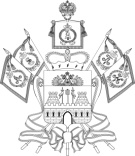 НОВОКУБАНСКИЙ РАЙОНАДМИНИСТРАЦИЯ ПРОЧНООКОПСКОГО СЕЛЬСКОГО ПОСЕЛЕНИЯНОВОКУБАНСКОГО РАЙОНАПОСТАНОВЛЕНИЕ20 декабря 2022 года                               № 94                                 ст. ПрочноокопскаяОб утверждении Программы профилактики рисков причинения вреда (ущерба) охраняемым законом ценностям при осуществлении муниципального контроля в сфере благоустройства на территории Прочноокопского сельского поселения Новокубанского района на 2023 годНа основании Федерального закона от 31 июля 2020 года № 248-ФЗ «О государственном контроле (надзоре) и муниципальном контроле в Российской Федерации», постановления Правительства Российской Федерации от 25 июня 2021 года № 990 «Об утверждении Правил разработки и утверждения контрольными (надзорными) органами программы профилактики рисков причинения вреда (ущерба) охраняемым законом ценностям», руководствуясь Уставом Прочноокопского сельского поселения Новокубанского района, постановляю:1. Утвердить Программу профилактики рисков причинения вреда (ущерба) охраняемым законом ценностям при осуществлении муниципального контроля в сфере благоустройства на территории Прочноокопского сельского поселения Новокубанского района на 2023 год (далее – Программа), согласно приложению к настоящему постановлению.2. Настоящее постановление обнародовать и разместить в информационно-коммуникационной сети «Интернет» на официальном сайте администрации Прочноокопского сельского поселения Новокубанского района.3. Контроль за выполнением настоящего постановления оставляю за собой.4. Постановление вступает в силу со дня его официального опубликования в информационном бюллетене «Вестник Прочноокопского сельского поселения Новокубанского района», но не ранее 01 января 2023 года.Глава Прочноокопского сельского поселения Новокубанского районаР.Ю.ЛысенкоПРИЛОЖЕНИЕк постановлению администрацииПрочноокопского сельского поселенияНовокубанского районаот 20.12.2022 г. № 94Программапрофилактики рисков причинения вреда (ущерба) охраняемым законом ценностям при осуществлении муниципального контроля в сфере благоустройства на территории Прочноокопского сельского поселения Новокубанского района на 2023 годРаздел 1. Анализ текущего состояния осуществления вида контроля, описание текущего уровня развития профилактической деятельности контрольного органа, характеристика проблем, на решение которых направлена программа профилактики.1.1. На территории Прочноокопского сельского поселения Новокубанского района осуществляется муниципальный контроль в сфере благоустройства.1.2. Органом, уполномоченным на осуществление функции муниципального контроля на территории Прочноокопского сельского поселения Новокубанского района, является администрация Прочноокопского сельского поселения Новокубанского района. Должностным лицом, ответственным за реализацию мероприятий по осуществлению муниципального контроля в сфере благоустройства является заместитель главы Прочноокопского сельского поселения Новокубанского района. Должностное лицо при осуществлении муниципального контроля реализует права и несет обязанности, соблюдает ограничения и запреты, установленные Федеральным законом от 31 июля 2020 №248-ФЗ «О государственном контроле (надзоре) и муниципальном контроле в Российской Федерации» (далее – Федеральный закон №248-ФЗ).1.3. В соответствии с действующим законодательством, муниципальный контроль осуществляется в форме проведения внеплановых проверок соблюдения на территории Прочноокопского сельского поселения Новокубанского района, согласно нормативно правовых актов Прочноокопского сельского поселения Новокубанского района (далее – сельское поселение).1.4. Проведенный анализ показал, что основными причинами и условиями, способствующими нарушению требований в сфере благоустройства подконтрольными субъектами на территории Прочноокопского сельского поселения Новокубанского района, являются следующие факторы:а) не сформировано понимание исполнения требований в сфере благоустройства у подконтрольных субъектов;б) необходимость дополнительного информирования подконтрольных субъектов по вопросам соблюдения требований в сфере благоустройства;в) не создана система обратной связи с подконтрольными субъектами по вопросам применения требований правил благоустройства, в том числе с использованием современных информационно-телекоммуникационных технологий.1.5 При осуществлении муниципального контроля в сфере благоустройства на территории Прочноокопского сельского поселения Новокубанского района на 2023 год, уполномоченный орган осуществляет контроль за соблюдением:а) обязательных требований Правил благоустройства территории Прочноокопского сельского поселения Новокубанского района (далее – Правила благоустройства), в том числе требований к обеспечению доступности для инвалидов объектов социальной, инженерной и транспортной инфраструктур и предоставляемых услуг;б) исполнения предостережений о недопустимости нарушения обязательных требований, выданных должностными лицами, уполномоченными осуществлять муниципальный контроль в сфере благоустройства на территории Прочноокопского сельского поселения Новокубанского района, в пределах компетенции.Раздел 2. Цели и задачи Программы2.1. Цели Программы:1) предупреждение и профилактика нарушений требований правил благоустройства юридическими лицами, индивидуальными предпринимателями, гражданами;2) повышение уровня благоустройства, соблюдения чистоты и порядка;3) предотвращение угрозы безопасности жизни и здоровья граждан;4) увеличение доли хозяйствующих субъектов, соблюдающих требования в сфере благоустройства.2.2. Задачи Программы:1) укрепление системы профилактики нарушений обязательных требований, установленных законодательством, путем активизации профилактической деятельности Администрации;2) формирование у всех участников контрольной деятельности единого понимания обязательных требований при осуществлении предпринимательской деятельности;3) повышение прозрачности осуществляемой Администрацией контрольной деятельности;4) стимулирование добросовестного соблюдения обязательных требований всеми контролируемыми лицами;5) создание системы консультирования и информирования подконтрольных субъектов.3. План мероприятий Программы3.1. В соответствии со статьей 44 Федерального закона от 31 июля 2020 года № 248-ФЗ «О государственном контроле (надзоре) и муниципальном контроле в Российской Федерации» в 2023 году будут проводиться следующие профилактические мероприятия: а) информирование;б) обобщение правоприменительной практики; в) объявление предостережения;г) консультирование;д) профилактический визит.3.2. Перечень профилактических мероприятий с указанием сроков (периодичности) их проведения, ответственных за их осуществление указаны в таблице 1.Таблица 1Перечень профилактических мероприятий, сроки (периодичность) их проведенияТаблица 24. Показатели результативности и эффективности программы профилактики рисков причинения вреда (ущерба)Текущее управление и контроль за ходом реализации Программы осуществляет администрация Прочноокопского сельского поселения Новокубанского района. Ответственным исполнителем Программы является отдел муниципального хозяйства администрации Прочноокопского сельского поселения Новокубанского района.Мониторинг реализации Программы осуществляется на регулярной основе.Результаты профилактической работы включаются в ежегодные доклады об осуществлении муниципального контроля в сфере благоустройства и в виде отдельного информационного сообщения размещаются на официальном сайте администрации Прочноокопского сельского поселения Новокубанского района https://prochnookopsk.ru/ в информационно-телекоммуникационной сети «Интернет».Ожидаемый результат Программы - снижение количества выявленных нарушений обязательных требований, установленных муниципальными правовыми актами при увеличении количества и качества проводимых профилактических мероприятий.Методика оценки эффективности профилактических мероприятий предназначена способствовать максимальному достижению общественно значимых результатов снижения причиняемого подконтрольными субъектами вреда (ущерба) охраняемым законом ценностям при проведении профилактических мероприятий.Глава Прочноокопского сельского поселения Новокубанского районаР.Ю.ЛысенкоКРАСНОДАРСКИЙ КРАЙНОВОКУБАНСКИЙ РАЙОНАДМИНИСТРАЦИЯ ПРОЧНООКОПСКОГО СЕЛЬСКОГО ПОСЕЛЕНИЯНОВОКУБАНСКОГО РАЙОНАПОСТАНОВЛЕНИЕ20 декабря 2022 года                                    № 95                              ст. ПрочноокопскаяОб утверждении программы профилактики рисков причинения вреда (ущерба) охраняемым законом ценностям по муниципальному контролю на автомобильном транспорте, городском наземном электрическом транспорте и в дорожном хозяйстве в границах населенных пунктов Прочноокопского сельского поселения Новокубанского района на 2023 годНа основании Федерального закона от 31 июля 2020 года № 248-ФЗ "О государственном контроле (надзоре) и муниципальном контроле в Российской Федерации", Федерального закона от 8 ноября 2007 года № 257-ФЗ "Об автомобильных дорогах и о дорожной деятельности в Российской Федерации и о внесении изменений в отдельные законодательные акты Российской Федерации", руководствуясь Уставом Прочноокопского сельского поселения Новокубанского района, постановляю:1. Утвердить программу профилактики рисков причинения вреда (ущерба) охраняемым законом ценностям по муниципальному контролю на автомобильном транспорте, городском наземном электрическом транспорте и в дорожном хозяйстве в границах населенных пунктов Прочноокопского сельского поселения Новокубанского района на 2023 год, согласно приложению к настоящему постановлению.2. Настоящее постановление разместить в информационно-коммуникационной сети «Интернет» на официальном сайте администрации Прочноокопского сельского поселения Новокубанского района.3. Контроль за выполнением настоящего постановления оставляю за собой.4. Постановление вступает в силу со дня его официального опубликования в информационном бюллетене «Вестник Прочноокопского сельского поселения Новокубанского района», но не ранее 1 января 2023 года.ГлаваПрочноокопского сельского поселения Новокубанского районаР.Ю.ЛысенкоПРИЛОЖЕНИЕ к постановлению администрацииПрочноокопского сельского поселения Новокубанского района от 20.12.2022г. № 95Программа профилактики рисков причинения вреда (ущерба) охраняемым законом ценностям по муниципальному контролю на автомобильном транспорте, городском наземном электрическом транспорте и в дорожном хозяйстве в границах населенных пунктов Прочноокопского сельского поселения Новокубанского района на 2023 годРаздел 1. Анализ текущего состояния осуществления вида контроля, описание текущего уровня развития профилактической деятельности контрольного органа, характеристика проблем, на решение которых направлена программа профилактики.1.1. Настоящая программа профилактики рисков причинения вреда (ущерба) охраняемым законом ценностям при осуществлении муниципального контроля на автомобильном транспорте, городском наземном электрическом транспорте и в дорожном хозяйстве в границах населенных пунктов Прочноокопского сельского поселения Новокубанского района на 2023 год (далее - Программа), разработана в целях стимулирования добросовестного соблюдения обязательных требований всеми контролируемыми лицами, устранения условий, причин и факторов способных привести к нарушениям обязательных требований и (или) причинению вреда (ущерба) охраняемым законом ценностям при осуществлении муниципального контроля на автомобильном транспорте, городском наземном электрическом транспорте и в дорожном хозяйстве в границах населенных пунктов Прочноокопского сельского поселения Новокубанского района, а также создание условий для доведения обязательных требований до контролируемых лиц, повышение информативности о способах их соблюдения.1.2. Программа разработана в соответствии с:- Федеральным законом от 31 июля 2020 года № 248-ФЗ «О государственном контроле (надзоре) и муниципальном контроле в Российской Федерации» (далее – Федеральный закон № 248-ФЗ);- Федеральным законом от 31 июля 2020 года № 247-ФЗ «Об обязательных требованиях в Российской Федерации» (далее – Федеральный закон № 247-ФЗ);- постановлением Правительства Российской Федерации от 25 июня 2021 года № 990 «Об утверждении Правил разработки и утверждения контрольными (надзорными) органами программы профилактики рисков причинения вреда (ущерба) охраняемым законом ценностям».1.3. Срок реализации Программы - 2023 год.Раздел 2. Анализ текущего состояния осуществления муниципального контроля, описание текущего развития профилактической деятельности администрации Прочноокопского сельского поселения Новокубанского района, характеристика проблем, на решение которых направлена Программа2.1. На территории Прочноокопского сельского поселения Новокубанского района осуществляется муниципальный контроль на автомобильном транспорте, городском наземном электрическом транспорте и в дорожном хозяйстве в границах населенных пунктов Прочноокопского сельского поселения Новокубанского района.2.2. Органом, уполномоченным на осуществление функции муниципального контроля на территории Прочноокопского сельского поселения Новокубанского района, является администрация Прочноокопского сельского поселения Новокубанского района. Должностным лицом, ответственным за реализацию мероприятий по осуществлению муниципального контроля на автомобильном транспорте, городском наземном электрическом транспорте и в дорожном хозяйстве в границах населенных пунктов Прочноокопского сельского поселения Новокубанского района является должностное лицо, в должностные обязанности которого, в соответствии с настоящим Положением, должностной инструкцией, входит осуществление полномочий по муниципальному контролю, в том числе проведение профилактических мероприятий и контрольных мероприятий (далее – инспектор). Должностное лицо при осуществлении муниципального контроля реализует права и несет обязанности, соблюдает ограничения и запреты, установленные Федеральным законом от 31 июля 2020 г. № 248-ФЗ "О государственном контроле (надзоре) и муниципальном контроле в Российской Федерации" (далее - Федеральный закон № 248-ФЗ).2.3. При осуществлении муниципального контроля на автомобильном транспорте, городском наземном электрическом транспорте и в дорожном хозяйстве в границах населенных пунктов Прочноокопского сельского поселения Новокубанского района на 2023 год, уполномоченный орган осуществляет контроль за соблюдением:1) обязательных требований в области автомобильных дорог и дорожной деятельности, установленных в отношении автомобильных дорог:а) к эксплуатации объектов дорожного сервиса, размещенных в полосах отвода и (или) придорожных полосах автомобильных дорог общего пользования;б) к осуществлению работ по капитальному ремонту, ремонту и содержанию автомобильных дорог общего пользования и искусственных дорожных сооружений на них (включая требования к дорожно-строительным материалам и изделиям) в части обеспечения сохранности автомобильных дорог.2) исполнения предостережений о недопустимости нарушения обязательных требований, выданных должностными лицами, уполномоченными осуществлять муниципальный контроль на автомобильном транспорте, городском наземном электрическом транспорте и в дорожном хозяйстве в границах населенных пунктов Прочноокопского сельского поселения Новокубанского района, в пределах компетенции.3. Цели и задачи реализации Программы3.1. Целями реализации Программы являются:а) предупреждение нарушений обязательных требований при осуществлении муниципального контроля;б) предотвращение угрозы причинения, либо причинения вреда (ущерба) охраняемым законом ценностям в рамках муниципального контроля вследствие нарушений обязательных требований;в) устранение существующих и потенциальных условий, причин и факторов, способных привести к нарушению обязательных требований и угрозе причинения, либо причинения вреда;г) формирование моделей социально ответственного, добросовестного, правового поведения контролируемых лиц;д) повышение прозрачности системы контрольной деятельности.3.2. Задачами реализации Программы являются:а) оценка возможной угрозы причинения либо причинения вреда (ущерба) в рамках муниципального контроля, выработка и реализация профилактических мер, способствующих ее снижению;б) выявление факторов угрозы причинения либо причинения вреда (ущерба), причин и условий, способствующих нарушению обязательных требований, определение способов устранения или снижения угрозы;в) создание условий для изменения ценностного отношения контролируемых лиц к рисковому поведению, формирования позитивной ответственности за свое поведение, поддержания мотивации к добросовестному поведению;г) регулярная ревизия обязательных требований и принятие мер к обеспечению реального влияния на подконтрольную сферу комплекса обязательных требований, соблюдение которых составляет предмет муниципального контроля;д) формирование единого понимания обязательных требований у всех участников контрольной деятельности;е) создание и внедрение мер системы позитивной профилактики; повышение уровня профессиональной грамотности контролируемых лиц, в том числе путем обеспечения доступности информации об обязательных требованиях и необходимых мерах по их исполнению;ж) снижение издержек контрольной деятельности и административной нагрузки на контролируемых лиц.4. Перечень профилактических мероприятий, сроки (периодичность) их проведения4.1. В соответствии со статьей 44 Федерального закона от 31 июля 2020 года № 248-ФЗ «О государственном контроле (надзоре) и муниципальном контроле в Российской Федерации» в 2023 году будут проводиться профилактические следующие мероприятия:а) информирование;б) объявление предостережения;в) консультирование;4.2. Перечень профилактических мероприятий с указанием сроков (периодичности) их проведения, ответственных за их осуществление указаны в таблице.Таблица.Перечень профилактических мероприятий, сроки (периодичность) их проведения5. Показатели результативности и эффективности Программы5.1. Для оценки результативности и эффективности Программы устанавливаются следующие показатели:а) доля нарушений, выявленных в ходе проведения контрольных мероприятий, от общего числа контрольных мероприятий, осуществленных в отношении контролируемых лиц. Показатель рассчитывается как процентное соотношение количества нарушений, выявленных в ходе проведения контрольных мероприятий, к общему количеству проведенных контрольных мероприятий;б) доля профилактических мероприятий к объему контрольных мероприятий. Показатель рассчитывается как отношение количества проведенных профилактических мероприятий к количеству проведенных контрольных мероприятий;в) сокращение количества контрольных мероприятий при увеличении профилактических мероприятий при одновременном сохранении текущего (улучшении) состояния подконтрольной сферы;г) снижение количества однотипных и повторяющихся нарушений одним и тем же подконтрольным субъектом.5.2. Текущее управление и контроль за ходом реализации Программы осуществляет администрация Прочноокопского сельского поселения Новокубанского района. Ответственным исполнителем Программы является отдел муниципального хозяйства администрации Прочноокопского сельского поселения Новокубанского района.Мониторинг реализации Программы осуществляется на регулярной основе.Результаты профилактической работы включаются в ежегодные доклады об осуществлении муниципального контроля на автомобильном транспорте, городском наземном электрическом транспорте и в дорожном хозяйстве в границах населенных пунктов Прочноокопского сельского поселения Новокубанского района и в виде отдельного информационного сообщения размещаются на официальном сайте администрации Прочноокопского сельского поселения Новокубанского района https://prochnookopsk.ru/ в информационно-телекоммуникационной сети «Интернет».Ожидаемый результат Программы - снижение количества выявленных нарушений обязательных требований, установленных муниципальными правовыми актами при увеличении количества и качества проводимых профилактических мероприятий.Методика оценки эффективности профилактических мероприятий предназначена способствовать максимальному достижению общественно значимых результатов снижения причиняемого подконтрольными субъектами вреда (ущерба) охраняемым законом ценностям при проведении профилактических мероприятий.Глава Прочноокопского сельского поселения Новокубанского районаР.Ю.ЛысенкоКРАСНОДАРСКИЙ КРАЙНОВОКУБАНСКИЙ РАЙОНСОВЕТ ПРОЧНООКОПСКОГО СЕЛЬСКОГО ПОСЕЛЕНИЯНОВОКУБАНСКОГО РАЙОНАРЕШЕНИЕ20 декабря 2022 года                              № 154                          ст. ПрочноокопскаяО внесении изменений и дополнений в решение Совета Прочноокопского сельского поселения Новокубанского района от 20 декабря 2021 года №118 «О бюджете Прочноокопского сельского поселения Новокубанского района на 2022 год»В связи с изменениями в доходной и расходной части бюджета Прочноокопского сельского поселения Новокубанского района, в соответствии с Бюджетным Кодексом Российской Федерации, Уставом Прочноокопского сельского поселения Новокубанского района, Совет Прочноокопского сельского поселения Новокубанского района решил:1. Внести в решение Совета Прочноокопского сельского поселения Новокубанского района от 20 декабря 2021 года № 118 «О бюджете Прочноокопского сельского поселения Новокубанского района на 2022 год» следующие изменения и дополнения: 1.1. Пункт 1 Решения изложить в новой редакции:«1. Утвердить основные характеристики бюджета Прочноокопского сельского поселения Новокубанского района на 2022 год:1) общий объем доходов в сумме 24300,7 (двадцать четыре миллиона триста тысяч семьсот) рублей;2) общий объем расходов в сумме 26958,9 (двадцать шесть миллионов девятьсот пятьдесят восемь тысяч девятьсот) рублей;3) верхний предел муниципального долга Прочноокопского сельского поселения Новокубанского района на 1 января 2023 года в сумме 1500,0 тысяч рублей, в том числе верхний предел долга по муниципальным гарантиям Прочноокопского сельского поселения Новокубанского района в сумме 0,0 тысяч рублей;4) дефицит бюджета Прочноокопского сельского поселения Новокубанского района в сумме 2658,2 (два миллиона шестьсот пятьдесят восемь тысяч двести) рублей».2. Внести изменения в приложения к решению Совета Прочноокопского сельского поселения Новокубанского района от 20 декабря 2021 года № 118 «О бюджете Прочноокопского сельского поселения Новокубанского района на 2022 год»:2.1. Приложение № 1 «Объем поступлений доходов в бюджет Прочноокопского сельского поселения Новокубанского района по кодам видов (подвидов) доходов на 2022 год» изложить согласно приложению № 1 к настоящему решению.2.2. Приложение № 2 «Безвозмездные поступления в бюджет Прочноокопского сельского поселения Новокубанского района на 2022 год» изложить согласно приложению № 2 к настоящему решению. 2.3. Приложение № 4 «Распределение бюджетных ассигнований по разделам и подразделам классификации расходов бюджета Прочноокопского сельского поселения Новокубанского района на 2022 год» изложить согласно приложению № 3 к настоящему решению.2.5. Приложение № 5 «Распределение бюджетных ассигнований по целевым статьям (муниципальным программам Прочноокопского сельского поселения Новокубанского района и непрограммным направлениям деятельности), группам видов расходов классификации расходов бюджетов на 2022 год» изложить согласно приложению № 4 к настоящему решению.2.6. Приложение № 6 «Ведомственная структура расходов бюджета Прочноокопского сельского поселения Новокубанского района на 2022 год» изложить согласно приложению № 5 к настоящему решению.2.7. Приложение № 7 «Источники финансирования дефицита бюджета Прочноокопского сельского поселения Новокубанского района, перечень статей источников финансирования дефицитов бюджетов на 2022 год» изложить согласно приложению № 6 к настоящему решению.2.8. Приложение № 8 «Программа муниципальных внутренних заимствований Прочноокопского сельского поселения Новокубанского района на 2022 год» изложить согласно приложению № 7 к настоящему решению.3. Контроль за исполнением настоящего решения возложить на комиссию Совета Прочноокопского сельского поселения Новокубанского района по финансам, бюджету, налогам и контролю.4. Настоящее решение вступает в силу со дня его официального опубликования в информационном бюллетене «Вестник Прочноокопского сельского поселения Новокубанского района».ГлаваПрочноокопского сельского поселенияНовокубанского районаР.Ю. ЛысенкоПредседатель СоветаПрочноокопского сельского поселенияНовокубанского районаД. Н. СимбирскийПриложение № 1к решению Совета Прочноокопского сельского поселения Новокубанского района от 20.12.2022 г. № 154«Приложение № 1к решению Совета Прочноокопского сельского поселения Новокубанского района от 20.12.2021 г. № 118Объем поступлений доходов в бюджет Прочноокопского сельского поселения Новокубанского района по кодам видов (подвидов) доходов на 2022 год.»ГлаваПрочноокопского сельского поселенияНовокубанского районаР.Ю. ЛысенкоПриложение № 2к решению Совета Прочноокопского сельского поселения Новокубанского района от 20.12.2022 г. № 154«Приложение № 2к решению Совета Прочноокопского сельского поселения Новокубанского района от 20.12.2021 г. № 118Безвозмездные поступления в бюджет Прочноокопского сельского поселения Новокубанского района на 2022 год.»ГлаваПрочноокопского сельского поселенияНовокубанского районаР.Ю. ЛысенкоПриложение № 3к решению Совета Прочноокопского сельского поселения Новокубанского района от 20.12.2022 г. № 154«Приложение № 4к решению Совета Прочноокопского сельского поселения Новокубанского района от 20.12.2021 г. № 118Распределение бюджетных ассигнований по разделам и подразделам классификации расходов бюджета Прочноокопского сельского поселения Новокубанского района на 2022 год.»ГлаваПрочноокопского сельского поселенияНовокубанского районаР.Ю. ЛысенкоПриложение № 4к решению Совета Прочноокопского сельского поселения Новокубанского района от 20.12.2022 г. № 154«Приложение № 5к решению Совета Прочноокопского сельского поселения Новокубанского района от 20.12.2021 г. № 118Распределение бюджетных ассигнований 
по целевым статьям (муниципальным программам Прочноокопского сельского поселения Новокубанского района и непрограммным направлениям деятельности), группам видов расходов классификации расходов бюджетов на 2022 год.»ГлаваПрочноокопского сельского поселенияНовокубанского районаР.Ю. ЛысенкоПриложение № 5к решению Совета Прочноокопского сельского поселения Новокубанского района от 20.12.2022 г. № 154«Приложение № 6к решению Совета Прочноокопского сельского поселения Новокубанского района от 20.12.2021 г. № 118Ведомственная структура расходов Прочноокопского сельского поселения Новокубанского района на 2022 год.»ГлаваПрочноокопского сельского поселенияНовокубанского районаР.Ю. ЛысенкоПриложение № 6к решению Совета Прочноокопского сельского поселения Новокубанского района от 20.12.2022 г. № 154«Приложение № 7к решению Совета Прочноокопского сельского поселения Новокубанского района от 20.12.2021 г. № 118Источники финансирования дефицита бюджета Прочноокопского сельского поселения Новокубанского района, перечень статей источников финансирования дефицитов бюджетов на 2022 год.»ГлаваПрочноокопского сельского поселенияНовокубанского районаР.Ю. ЛысенкоКРАСНОДАРСКИЙ КРАЙНОВОКУБАНСКИЙ РАЙОНСОВЕТ ПРОЧНООКОПСКОГО СЕЛЬСКОГО ПОСЕЛЕНИЯНОВОКУБАНСКОГО РАЙОНАРЕШЕНИЕ20 декабря 2022 года                                № 155                           ст. ПрочноокопскаяО бюджете Прочноокопского сельского поселения Новокубанского района на 2023 год1. Утвердить основные характеристики бюджета Прочноокопского сельского поселения Новокубанского района на 2023 год:1) общий объем доходов в сумме 23598700,0 (двадцать три миллиона пятьсот девяносто восемь тысяч семьсот) рублей;2) общий объем расходов в сумме 23598700,0 (двадцать три миллиона пятьсот девяносто восемь тысяч семьсот) рублей;3) верхний предел муниципального долга Прочноокопского сельского поселения Новокубанского района на 1 января 2024 года в сумме 1500,0 тысяч рублей, в том числе верхний предел долга по муниципальным гарантиям Прочноокопского сельского поселения Новокубанского района в сумме 0,0 тысяч рублей;4) дефицит (профицит) бюджета Прочноокопского сельского поселения Новокубанского района в сумме 0,0 рублей.2. Утвердить объем поступлений доходов в бюджет Прочноокопского сельского поселения Новокубанского района по кодам видов (подвидов) доходов на 2023 год в суммах согласно приложению № 1 к настоящему решению.3. Утвердить в составе доходов бюджета Прочноокопского сельского поселения Новокубанского района безвозмездные поступления на 2023 году согласно приложению № 2 к настоящему решению.4. Установить, что добровольные взносы и пожертвования, поступившие в бюджет Прочноокопского сельского поселения Новокубанского района, направляются в установленном порядке на увеличение расходов бюджета Прочноокопского сельского поселения Новокубанского района соответственно целям их предоставления.В случае если цель добровольных взносов и пожертвований, поступивших в бюджет Прочноокопского сельского поселения Новокубанского района, не определена, указанные средства направляются на финансовое обеспечение расходов бюджета Прочноокопского сельского поселения Новокубанского района в соответствии с настоящим решением.5. Утвердить распределение бюджетных ассигнований по разделам и подразделам классификации расходов бюджета Прочноокопского сельского поселения Новокубанского района на 2023 год согласно приложению № 3 к настоящему решению.6. Утвердить распределение бюджетных ассигнований по целевым статьям (муниципальным программам Прочноокопского сельского поселения Новокубанского района и непрограммным направлениям деятельности), группам видов расходов классификации расходов бюджета Прочноокопского сельского поселения Новокубанского района на 2023 год согласно приложению № 4 к настоящему решению.7. Утвердить ведомственную структуру расходов бюджета Прочноокопского сельского поселения Новокубанского района на 2023 год согласно приложению № 5 к настоящему решению.8. Утвердить в составе ведомственной структуры расходов бюджета Прочноокопского сельского поселения Новокубанского района на 2023 год перечень главных распорядителей средств бюджета Прочноокопского сельского поселения Новокубанского района, перечень разделов, подразделов, целевых статей (муниципальным программам Прочноокопского сельского поселения Новокубанского района и непрограммным направлениям деятельности), групп видов расходов бюджета Прочноокопского сельского поселения Новокубанского района.9. Утвердить в составе ведомственной структуры расходов бюджета Прочноокопского сельского поселения Новокубанского района на 2023 год резервный фонд Прочноокопского сельского поселения Новокубанского района в сумме 20,0 (двадцать) тысяч рублей.10. Утвердить источники внутреннего финансирования дефицита бюджета Прочноокопского сельского поселения Новокубанского района, перечень статей источников финансирования дефицита бюджета на 2023 год согласно приложению № 6 к настоящему решению.11. Остатки средств бюджета Прочноокопского сельского поселения Новокубанского района, сложившиеся на начало текущего финансового года направляются на оплату заключенных от имени администрации Прочноокопского сельского поселения Новокубанского района муниципальных (договоров) контрактов на поставку товаров, выполнение работ, оказание услуг, подлежавших в соответствии с условиями этих муниципальных контрактов оплате в отчетном финансовом году, в объеме, не превышающем суммы остатка неиспользованных бюджетных ассигнований на указанные цели, в случае осуществления заказчиком приемки поставленного товара, выполненной работы (ее результатов), оказанной услуги, а также отдельных этапов поставки товара, выполнения работы, оказания услуги указанных муниципальных контрактов в установленном законодательством порядке в отчетном финансовом году.Установить, что неиспользованные по состоянию на 1 января 2023 года остатки межбюджетных трансфертов, предоставленных из краевого бюджета бюджету Прочноокопского сельского поселения Новокубанского района в форме субсидий, субвенций и иных межбюджетных трансфертов, имеющих целевое назначение, подлежат возврату в краевой бюджет в сроки и порядки, которые установлены министерством финансов Краснодарского края.В соответствии с решениями главных администраторов доходов от возврата остатков целевых средств, не использованные по состоянию на              1 января 2023 года остатки межбюджетных трансфертов, полученные в форме субсидий, субвенций и иных межбюджетных трансфертов, имеющие целевое назначение, могут быть направлены на те же цели в объеме, не превышающем остатка указанных межбюджетных трансфертов, при наличии потребности в указанных трансфертах в порядке, установленном министерством финансов Краснодарского края.12. Утвердить объем бюджетных ассигнований дорожного фонда Прочноокопского сельского поселения Новокубанского района на 2023 год в сумме 3287800,0 (три миллиона двести восемьдесят семь тысяч восемьсот) рублей.13. Установить, что предоставление субсидий юридическим лицам (заисключением субсидий муниципальным учреждениям, а также субсидий, указанных в пунктах 6–8 статьи 78 Бюджетного кодекса Российской Федерации), индивидуальным предпринимателям, а также физическим лицам – производителям товаров, работ, услуг осуществляется в случаях, предусмотренных пунктом 15, и в порядке, предусмотренном принимаемыми в соответствии с настоящим решением нормативными правовыми актами органа местного самоуправления Прочноокопского сельского поселения Новокубанского района.14. Предоставление субсидий юридическим лицам (за исключением субсидий муниципальным учреждениям, индивидуальным предпринимателям, а также физическим лицам - производителям товаров, работ, услуг осуществляется в случаях:1) оказания государственной поддержки субъектам малого и среднего предпринимательства;2) оказания мер социальной поддержки отдельным категориям граждан;3) создания финансовых и иных условий для обеспечения деятельности муниципальных унитарных предприятий поселения.15. Установить, что субсидии иным некоммерческим организациям, не являющимся муниципальными учреждениями, в соответствии с частью 2 статьи 78.1 Бюджетного кодекса Российской Федерации предоставляются в пределах бюджетных ассигнований, предусмотренным приложением № 6 к настоящему решению, в размере и порядке, установленными нормативными правовыми актами Прочноокопского сельского поселения Новокубанского района.16. Увеличить размеры денежного вознаграждения лиц, замещающихмуниципальные должности, а также размеры месячных окладов муниципальных служащих администрации Прочноокопского сельского поселения Новокубанского района в соответствии с замещаемыми ими должностями муниципальной службы и размеры месячных окладов муниципальных служащих в соответствии с присвоенными им классными чинами муниципальной службы с 1 октября 2023 года на 4,0 процента.17. Увеличить с 1 октября 2023 года на 4,0 процента заработную плату (должностные оклады) работникам муниципальных учреждений Прочноокопского сельского поселения Новокубанского района.18. Установить, что администрация Прочноокопского сельского поселения Новокубанского района не вправе принимать решения, приводящие к увеличению в 2023 году штатной численности муниципальных служащих, за исключением случаев принятия решений о наделении ее дополнительными функциями в пределах установленной в соответствии с законодательством Российской Федерации компетенции.19. Утвердить программу муниципальных внутренних заимствований Прочноокопского сельского поселения Новокубанского района на 2023 год согласно приложению № 7 к настоящему решению.20. Утвердить программу муниципальных гарантий Прочноокопского сельского поселения Новокубанского района в валюте Российской Федерации на 2023 год согласно приложению № 8 к настоящему решению.21. Установить предельный объем муниципального долга Прочноокопского сельского поселения Новокубанского района на 2023 год в сумме 2000,0 тысяч рублей, предельный объем расходов на обслуживание муниципального долга на 2023 год в сумме 3,0 тысяч рублей.22. Нормативные правовые акты Прочноокопского сельского поселения Новокубанского района подлежат приведению в соответствие с настоящим решением в двухмесячный срок со дня вступления в силу настоящего решения, за исключением случаев, установленных бюджетным законодательством Российской Федерации.23. Контроль за исполнением настоящего решения возложить на комиссию Совета Прочноокопского сельского поселения Новокубанского района по финансам, бюджету, налогам и контролю.24. Настоящее решение вступает в силу с 01 января 2023 года и подлежит официальному опубликованию в информационном бюллетене «Вестник Прочноокопского сельского поселения Новокубанского района».ГлаваПрочноокопского сельского поселенияНовокубанского районаР.Ю. ЛысенкоПредседатель СоветаПрочноокопского сельского поселенияНовокубанского районаД. Н. СимбирскийПриложение № 1к решению Совета Прочноокопского сельского поселения Новокубанского района«О бюджетеПрочноокопского сельского поселенияНовокубанского районана 2023 год»от 20.12.2022 г. № 155Объем поступлений доходов в бюджет Прочноокопского сельского поселения Новокубанского района по кодам видов (подвидов) доходов на 2023 годГлаваПрочноокопского сельского поселенияНовокубанского районаР.Ю. ЛысенкоПриложение № 2к решению Совета Прочноокопского сельского поселения Новокубанского района«О бюджетеПрочноокопского сельского поселенияНовокубанского районана 2023 год»от 20.12.2022 г. № 155Безвозмездные поступления в бюджет Прочноокопского сельского поселения Новокубанского района на 2023 годГлаваПрочноокопского сельского поселенияНовокубанского районаР.Ю. ЛысенкоПриложение № 3к решению Совета Прочноокопского сельского поселения Новокубанского района«О бюджетеПрочноокопского сельского поселенияНовокубанского районана 2023 год»от 20.12.2022 г. № 155Распределение бюджетных ассигнований по разделам и подразделам классификации расходов бюджета Прочноокопского сельского поселения Новокубанского района на 2023 годГлаваПрочноокопского сельского поселенияНовокубанского районаР.Ю. ЛысенкоПриложение № 4к решению Совета Прочноокопского сельского поселения Новокубанского района«О бюджетеПрочноокопского сельского поселенияНовокубанского районана 2023 год»от 20.12.2022 г. № 155Распределение бюджетных ассигнований 
по целевым статьям (муниципальным программам Прочноокопского сельского поселения Новокубанского района и непрограммным направлениям деятельности), группам видов расходов классификации расходов бюджетов на 2023 годГлаваПрочноокопского сельского поселенияНовокубанского районаР.Ю. ЛысенкоПриложение № 5к решению Совета Прочноокопского сельского поселения Новокубанского района«О бюджетеПрочноокопского сельского поселенияНовокубанского районана 2023 год»от 20.12.2022 г. № 155Ведомственная структура расходов Прочноокопского сельского поселения Новокубанского района на 2023 годГлаваПрочноокопского сельского поселенияНовокубанского районаР.Ю. ЛысенкоПриложение № 6к решению Совета Прочноокопского сельского поселения Новокубанского района«О бюджетеПрочноокопского сельского поселенияНовокубанского районана 2023 год»от 20.12.2022 г. № 155Источники внутреннего финансирования дефицита бюджета Прочноокопского сельского поселения Новокубанского района, перечень статей источников финансирования дефицитов бюджетов на 2023 годГлаваПрочноокопского сельского поселенияНовокубанского районаР.Ю. ЛысенкоПриложение № 7к решению Совета Прочноокопского сельского поселения Новокубанского района«О бюджетеПрочноокопского сельского поселенияНовокубанского районана 2023 год»от 20.12.2022 г. № 155Программа муниципальных внутренних заимствований Прочноокопского сельского поселения Новокубанского района на 2023 годРаздел 1. Программа муниципальных внутренних заимствований Прочноокопского сельского поселения Новокубанского районаГлаваПрочноокопского сельского поселенияНовокубанского районаР.Ю. ЛысенкоПриложение № 8к решению Совета Прочноокопского сельского поселения Новокубанского района«О бюджетеПрочноокопского сельского поселенияНовокубанского районана 2023 год»от 20.12.2022 г. № 155Программа муниципальных гарантий Прочноокопского сельского поселения Новокубанского района в валюте Российской Федерации на 2023 годРаздел 1.Перечень подлежащих предоставлению муниципальных гарантий Прочноокопского сельского поселения Новокубанского района в 2023 годутыс.рублейРаздел 2. Общий объем бюджетных ассигнований, предусмотренных на исполнение муниципальных гарантий Прочноокопского сельского поселения Новокубанского района по возможным гарантийным случаям в 2023 годуГлаваПрочноокопского сельского поселенияНовокубанского районаР.Ю. ЛысенкоИнформационный бюллетень «Вестник Прочноокопского сельского поселения Новокубанского района»№ 21 от 20.12.2022 годаУчредитель: Совет Прочноокопского сельского поселения Новокубанского района№Вид мероприя-тияФорма мероприятияДолжностные лица, ответственныеза реализациюмероприятияСроки(периодичность) их проведения1Информи-рованиеПроведение публичных мероприятий (собраний, совещаний, семинаров) с контролируемыми лицами в целях их информированияЗаместитель главы поселения, главный специалист администрации Прочноокопского сельского поселения Новокубанского районаПо мере необходимости в течение года1Информи-рованиеПубликация на сайте руководств по соблюдению обязательных требований в сфере муниципального контроля при направлении их в адрес администрации уполномоченным федеральным органом исполнительной властиЗаместитель главы поселения, главный специалист администрации Прочноокопского сельского поселения Новокубанского районаПо мере поступления1Информи-рованиеРазмещение и поддержание в актуальном состоянии на официальном сайте в сети «Интернет» информации, перечень которой предусмотрен Положением о виде контроляЗаместитель главы поселения, главный специалист администрации Прочноокопского сельского поселения Новокубанского районаПо мере обновления2Обобщение правоприменительной практикиОбобщение и анализ правоприменительной практики контрольной  деятельности  с классификацией причин возникновения типовых нарушений обязательных требований и размещение утвержденного доклада о правоприменительной практике на официальном сайте Заместитель главы поселения, главный специалист администрации Прочноокопского сельского поселения Новокубанского районаВ срок до 15 марта года, следующего за отчетным3Объявление предостережения Объявление предостережений контролируемым лицам для целей принятия мер по обеспечению соблюдения обязательных требованийЗаместитель главы поселения, главный специалист администрации Прочноокопского сельского поселения Новокубанского районаВ течение года (при наличии оснований)4КонсультированиеПроведение консультаций по вопросам организации и осуществления муниципального контроля, порядка осуществления контрольных мероприятий и порядка обжалования действий (бездействия) должностных лиц контрольного управления в части осуществления муниципального контроля.Консультирование осуществляется посредствам личного обращения, телефонной связи, электронной почты, видео-конференц-связи, при получении письменного запроса - в письменной форме в порядке, установленном Федеральным законом «О порядке рассмотрения обращения граждан Российской Федерации», а также в ходе проведения профилактического мероприятия, контрольного мероприятияЗаместитель главы поселения, главный специалист администрации Прочноокопского сельского поселения Новокубанского районаВ течение года (при наличии оснований)5Профилактический визитПроведение должностными лицами органа муниципального контроля информирования контролируемых лиц об обязательных требованиях, предъявляемых к его деятельности либо к принадлежащим ему объектам муниципального контроля, их соответствии критериям риска, основаниях и о рекомендуемых способах снижения категории риска, а также о видах, содержании и об интенсивности контрольных мероприятий, проводимых в отношении объекта муниципального контроля, исходя из его отнесения к соответствующей категории риска.Обязательные профилактические визиты проводятся для лиц, указанных в Положении о виде контроля.Заместитель главы поселения, главный специалист администрации Прочноокопского сельского поселения Новокубанского районаЕжеквартально (при наличии оснований)№п/пНаименование показателяВеличина1.Полнота информации, размещенной на официальном сайте администрации Прочноокопского сельского поселения Новокубанского района https://prochnookopsk.ru/ в информационно-телекоммуникационной сети «Интернет» в соответствии с частью 3 статьи 46 Федерального закона от 31 июля 2021 г. № 248-ФЗ «О государственном контроле (надзоре) и муниципальном контроле в Российской Федерации»100 %2.Удовлетворенность контролируемых лиц и их представителями консультированием100 % от числа обратившихся3.Количество проведенных профилактических мероприятийОжидается рост указанного показателя№Вид мероприятияФорма мероприятияДолжностные лица, ответственные за реализацию мероприятияСроки (периодичность) их проведения1ИнформированиеПроведение публичных мероприятий (собраний, совещаний, семинаров) с контролируемыми лицами в целях их информированияЗаместитель главы поселения, главный специалист администрации Прочноокопского сельского поселения Новокубанского районапо мере необходимости в течение года1ИнформированиеПубликация на сайте руководств по соблюдению обязательных требований в сфере муниципального контроля при направлении их в адрес администрации уполномоченным федеральным органом исполнительной властиЗаместитель главы поселения, главный специалист администрации Прочноокопского сельского поселения Новокубанского районапо мере поступления1ИнформированиеРазмещение и поддержание в актуальном состоянии на официальном сайте в сети «Интернет» информации, перечень которой предусмотрен Положением о виде контроляЗаместитель главы поселения, главный специалист администрации Прочноокопского сельского поселения Новокубанского районапо мере обновления2Объявление предостереженияОбъявление предостережений контролируемым лицам для целей принятия мер по обеспечению соблюдения обязательных требованийЗаместитель главы поселения, главный специалист администрации Прочноокопского сельского поселения Новокубанского районав течение года (при наличии оснований)3КонсультированиеПроведение консультаций по вопросам организации и осуществления муниципального контроля, порядка осуществления контрольных мероприятий и порядка обжалования действий (бездействия) должностных лиц контрольного органа в части осуществления муниципального контроля.Консультирование осуществляется посредством личного обращения, телефонной связи, электронной почты, видео-конференц- связи, при получении письменного запроса – в письменной форме в порядке, установленном Федеральным законом «О порядке рассмотрения обращения граждан Российской Федерации», а также в ходе проведения профилактического мероприятия, контрольного мероприятия.Заместитель главы поселения, главный специалист администрации Прочноокопского сельского поселения Новокубанского районав течение года (при наличии оснований)Кодбюджетной классификации Российской ФедерацииНаименованиедоходовСумма (тысяч рублей)1231 00 00000 00 0000 000Доходы16490,81 01 02000 01 0000 1101 01 02010 01 0000 110 1 01 02030 01 0000 110 1 01 02040 01 0000 110Налог на доходы физических лиц6018,01 03 02000 01 0000 1101 03 02230 01 0000 1101 03 02240 01 0000 1101 03 02250 01 0000 110Доходы от уплаты акцизов3220,5 1 05 03010 01 0000 110Единый сельскохозяйственный налог900,01 06 00000 00 0000 110Налоги на имущество 6048,01 06 01000 00 0000 1101 06 01030 10 0000 110Налог на имущество физических лиц470,01 06 06000 00 0000 1101 06 06033 10 0000 1101 06 06043 10 0000 110Земельный налог5578,01 11 00000 00 0000 000Доходы от сдачи в аренду имущества304,31 11 05013 05 0000 120Доходы, получаемые в виде арендной платы за земельные участки, государственная собственность на которые не разграничена и которые расположены в границах сельских поселений и межселенных территорий муниципальных районов, а также средства от продажи права на заключение договоров аренды указанных земельных участков102,31 11 05035 10 0000 120Доходы от сдачи в аренду имущества, находящегося в оперативном управлении органов управления сельских поселений и созданных ими учреждений (за исключением имущества муниципальных бюджетных и автономных учреждений)202,02 00 00000 00 0000 000Безвозмездные поступления7809,92 02 00000 00 0000 000Безвозмездные поступления от других бюджетов бюджетной системы Российской Федерации2 02 15001 10 0000 150Дотации на выравнивание бюджетной обеспеченности4893,22 02 29999 10 0000 150Субсидии бюджетам муниципальных районов на софинансирование капитальных вложений в объекты муниципальной собственности2383,02 02 49999 10 0000 150Прочие межбюджетные трансферты, передаваемые бюджетам сельских поселений270,12 02 30000 00 0000 150Субвенции бюджетам бюджетной системы Российской Федерации263,62 02 35118 10 0000 150Субвенции бюджетам сельских поселений на осуществление первичного воинского учета на территориях, где отсутствуют военные комиссариаты259,82 02 30024 10 0000 150Субвенции бюджетам сельских поселений на выполнение передаваемых полномочий субъектов Российской Федерации3,8Всего доходов24300,7Кодбюджетной классификации Российской ФедерацииНаименованиедоходовСумма (тысяч рублей)1232 00 00000 00 0000 000Безвозмездные поступления7809,92 02 00000 00 0000 000Безвозмездные поступления от других бюджетов бюджетной системы Российской Федерации7809,92 02 15001 10 0000 150Дотации на выравнивание бюджетной обеспеченности4893,22 02 29999 10 0000 150Субсидии бюджетам муниципальных районов на софинансирование капитальных вложений в объекты муниципальной собственности2383,02 02 49999 10 0000 150Прочие межбюджетные трансферты, передаваемые бюджетам сельских поселений270,12 02 30000 00 0000 150Субвенции бюджетам бюджетной системы Российской Федерации263,62 02 35118 10 0000 150Субвенции бюджетам сельских поселений на осуществление первичного воинского учета на территориях, где отсутствуют военные комиссариаты259,82 02 30024 10 0000 150Субвенции бюджетам сельских поселений на выполнение передаваемых полномочий субъектов Российской Федерации3,8№ п/пНаименованиеРзПРСумма (тысяч рублей)№ п/пНаименованиеРзПРСумма (тысяч рублей)Всего расходов26 958,90в том числе:1Общегосударственные вопросы01007 241,5Функционирование высшего должностного лица субъекта РФ и муниципального образования0102801,9Функционирование Правительства Российской Федерации, высших исполнительных органов государственной власти субъектов Российской Федерации, местных администраций 01045 649,4Обеспечение деятельности финансовых, налоговых и таможенных органов и органов финансового (финансово-бюджетного) надзора010637,00Резервные фонды011120,0Другие общегосударственные вопросы0113733,22Национальная  оборона0200259,8Мобилизационная и вневойсковая подготовка0203259,83Национальная безопасность и правоохранительная деятельность030080,0Защита населения и территории от чрезвычайных ситуаций природного и техногенного характера, пожарная безопасность031080,04Национальная  экономика04003 859,0Дорожное хозяйство (дорожные фонды)04093 844,0Другие вопросы в области национальной экономики041215,05Жилищно-коммунальное хозяйство05002 451,3Коммунальное хозяйство050210,0Благоустройство 05032 441,36Образование070081,0Профессиональная подготовка, переподготовка и повышение квалификации070559,0Молодежная политика 070722,07Культура, кинематография080012 763,2Культура 080112 763,28Социальная политика1000112,0Пенсионное обеспечение100172,0Другие вопросы в области социальной политики100640,09Физическая культура и спорт1100110,0Физическая культура1101110,010Обслуживание государственного и муниципального долга13001,1Обслуживание государственного внутреннего и муниципального долга13011,1№ п/пНаименованиеЦСРВРСумма (тысяч рублей)№ п/пНаименованиеЦСРВРСумма (тысяч рублей)12345ВСЕГО:26 958,901Муниципальная программа Прочноокопского сельского поселения Новокубанского района «Социальная поддержка граждан»02 0 00 00000112,00Развитие мер социальной поддержки отдельных категорий граждан02 1 00 00000112,00Меры социальной поддержки отдельной категории пенсионеров02 1 01 00000112,00Дополнительное материальное обеспечение лиц, замещавших выборные муниципальные должности и должности муниципальной службы муниципального образования02 1 01 1081072,00Пособия, компенсации и иные социальные выплаты гражданам, кроме публичных нормативных обязательств02 1 01 1081030072,00Поддержка социально ориентированных некоммерческих организаций02 2 00 0000040,00Оказание поддержки социально ориентированным некоммерческим организациям при реализации ими собственных общественно полезных программ02 2 01 0000040,00Мероприятия по поддержке социально ориентированных некоммерческих организаций02 2 01 1016040,00Закупка товаров, работ и услуг для государственных (муниципальных) нужд02 2 01 1016020040,002Муниципальная программа Прочноокопского сельского поселения Новокубанского района «Дети Кубани»03 0 00 0000012,00Основные мероприятия муниципальной программы Прочноокопского сельского поселения Новокубанского района «Дети Кубани»03 1 00 0000012,00Организация отдыха, оздоровления и занятости детей и подростков03 1 03 0000012,00Реализация мероприятий муниципальной программы Прочноокопского сельского поселения Новокубанского района «Дети Кубани»03 1 03 1025012,00Закупка товаров, работ и услуг для государственных (муниципальных) нужд03 1 03 1025020012,003Муниципальная программа Прочноокопского сельского поселения Новокубанского района «Комплексное и устойчивое развитие в сфере строительства, архитектуры и дорожного хозяйства»04 0 00 000003854,00Обеспечение безопасности дорожного движения04 2 00 000003734,00Организация комплекса мероприятий по обеспечению безопасности дорожного движения04 2 01 000003734,00Мероприятия по обеспечению безопасности дорожного движения04 2 01 103603734,00Закупка товаров, работ и услуг для государственных (муниципальных) нужд04 2 01 103602003734,00Строительство, реконструкция, капитальный ремонт и ремонт автомобильных дорог местного значения04 4 00 00000110,00Проведение комплекса мероприятий по строительству, реконструкции, капитальному ремонту и ремонту автомобильных дорог местного значения04 4 01 0000060,00Содержание автомобильных дорог местного значения04 4 01 1034060,00Закупка товаров, работ и услуг для государственных (муниципальных) нужд04 4 01 1034020060,00Строительство, реконструкция, капитальный ремонт, ремонт автомобильных дорог местного значения04 4 01 1035050,00Закупка товаров, работ и услуг для государственных (муниципальных) нужд04 4 01 1035020050,00Подготовка градостроительной и землеустроительной документации
на территории Прочноокопского сельского поселения Новокубанского района04 5 00 0000010,00Организация разработки градостроительной и землеустроительной документации04 5 01 0000010,00Мероприятия по подготовке градостроительной и землеустроительной документации04 5 01 1038010,00Закупка товаров, работ и услуг для государственных (муниципальных) нужд04 5 01 1038020010,004Муниципальная программа Прочноокопского сельского поселения Новокубанского района «Развитие жилищно-коммунального хозяйства»05 0 00 000002451,30Развитие водоснабжения и водоотведения населенных пунктов05 1 00 0000010,00Проведение комплекса мероприятий по модернизации, строительству, реконструкции и ремонту объектов водоснабжения и водоотведения населенных пунктов05 1 01 0000010,00Мероприятия по водоснабжению и водоотведению населенных пунктов05 1 01 1039010,00Закупка товаров, работ и услуг для государственных (муниципальных) нужд05 1 01 1039020010,00Благоустройство территории поселения05 4 00 000002431,30Уличное освещение05 4 01 000001100,00Мероприятия по благоустройству территории поселения05 4 01 104101100,00Закупка товаров, работ и услуг для государственных (муниципальных) нужд05 4 01 104102001100,00Прочие мероприятия по благоустройству территории05 4 04 000001331,30Мероприятия по благоустройству территории поселения05 4 04 104101331,30Закупка товаров, работ и услуг для государственных (муниципальных) нужд05 4 04 104102001331,30Энергосбережение и повышение энергетической эффективности05 Э 00 0000010,00Энергосбережение и повышение энергетической эффективности в муниципальных учреждениях05 Э 01 0000010,00Мероприятия по энергосбережению и повышению энергетической эффективности05 Э 01 1037010,00Закупки товаров, работ и услуг для обеспечения государственных (муниципальных) нужд05 Э 01 1037020010,005Муниципальная программа Прочноокопского сельского поселения Новокубанского района «Обеспечение безопасности населения»06 0 00 0000080,00Предупреждение и ликвидации ЧС, стихийных бедствий и их последствий06 1 00 0000020,00Организация и осуществление мероприятий по защите населения и территории Прочноокопского сельского поселения Новокубанского района 06 1 01 0000020,00Предупреждение и ликвидация последствий ЧС и стихийных бедствий природного и техногенного характера   06 1 01 1013020,00Закупки товаров, работ и услуг для обеспечения государственных (муниципальных) нужд06 1 01 1013020020,00Пожарная безопасность06 2 00 0000060,00Повышение уровня пожарной безопасности муниципальных учреждений06 2 01 0000060,00Мероприятия по обеспечению пожарной безопасности06 2 01 1014060,00Закупка товаров, работ и услуг для государственных (муниципальных) нужд06 2 01 1014020060,006Муниципальная программа Прочноокопского сельского поселения Новокубанского района «Развитие культуры»07 0 00 0000012794,20Основные мероприятия муниципальной программы Прочноокопского сельского поселения Новокубанского района «Развитие культуры»07 1 00 0000012794,20Обеспечение деятельности муниципальных учреждений07 1 01 0000012651,80Расходы на обеспечение деятельности (оказание услуг) муниципальных учреждений07 1 01 005909487,10Расходы на выплаты персоналу в целях обеспечения выполнения функций государственными (муниципальными) органами, казенными учреждениями, органами управления государственными внебюджетными фондам07 1 01 005901008128,60Закупка товаров, работ и услуг для государственных (муниципальных) нужд07 1 01 005902001354,50Иные бюджетные ассигнования07 1 01 005908004,00Иные межбюджетные трансферты на поддержку мер по обеспечению сбалансированности бюджетов поселений Новокубанского района07 1 01 11630270,10Расходы на выплаты персоналу в целях обеспечения выполнения функций государственными (муниципальными) органами, казенными учреждениями, органами управления государственными внебюджетными фондам07 1 01 11630100270,10Ремонт и укрепление материально технической базы, технического оснащения муниципальных учреждений культуры и (или) детских музыкальных школ, художественных школ, школ искусств, домов детского творчества07 1 01 S06402677,50Закупка товаров, работ, услуг в целях капитального ремонта государственного (муниципального) имущества07 1 01 S06402002677,50Осуществление муниципальными учреждениями капитального ремонта07 1 01 09020217,10Закупка товаров, работ, услуг в целях капитального ремонта государственного (муниципального) имущества07 1 01 09020200217,10Обеспечение реализации муниципальной программы и прочие мероприятия в области культуры07 1 02 00000142,40Реализация мероприятий муниципальной программы Прочноокопского сельского поселения Новокубанского района «Развитие культуры»07 1 02 10230142,40Закупка товаров, работ и услуг для государственных (муниципальных) нужд07 1 02 10230200142,407Муниципальная программа Прочноокопского сельского поселения Новокубанского района «Развитие физической культуры и массового спорта»08 0 00 00000110,00Основные мероприятия муниципальной программы Прочноокопского сельского поселения Новокубанского района «Развитие физической культуры и массового спорта»08 1 00 00000110,00Создание условий, обеспечивающих возможность систематически заниматься физической культурой и спортом08 1 01 00000110,00Реализация мероприятий муниципальной программы Прочноокопского сельского поселения Новокубанского района «Развитие физической культуры и массового спорта»08 1 01 10120110,00Закупка товаров, работ и услуг для государственных (муниципальных) нужд08 1 01 10120200110,008Муниципальная программа Прочноокопского сельского поселения Новокубанского района «Экономическое развитие»09 0 00 000005,00Поддержка малого и среднего предпринимательства09 1 00 000005,00Развитие малого и среднего предпринимательства09 1 01 000005,00Мероприятия по поддержке малого и среднего предпринимательства09 1 01 101705,00Закупка товаров, работ и услуг для государственных (муниципальных) нужд09 1 01 101702005,009Муниципальная программа Прочноокопского сельского поселения Новокубанского района «Развитие муниципальной службы»10 0 00 0000033,00Основные мероприятия муниципальной программы Прочноокопского сельского поселения Новокубанского района «Развитие муниципальной службы»10 1 00 0000028,00Профессиональная переподготовка, повышение квалификации и краткосрочное обучение по профильным направлениям деятельности муниципальных служащих10 1 01 0000028,00Мероприятия по переподготовке и повышению квалификации кадров10 1 01 1020028,00Закупка товаров, работ и услуг для государственных (муниципальных) нужд10 1 01 1020020028,00Противодействие коррупции10 1 02 000005,00Мероприятия по противодействию коррупции10 1 02 104405,00Закупка товаров, работ и услуг для государственных (муниципальных) нужд10 1 02 104402005,0010Муниципальная программа Прочноокопского сельского поселения Новокубанского района «Молодежь Кубани»11 0 00 0000010,00Основные мероприятия муниципальной программы Прочноокопского сельского поселения Новокубанского района «Молодежь Кубани»11 1 00 0000010,00Проведение мероприятий в сфере реализации молодежной политики11 1 01 0000010,00Реализация мероприятий муниципальной программы Прочноокопского сельского поселения Новокубанского района «Молодежь Кубани»11 1 01 1024010,00Закупка товаров, работ и услуг для государственных (муниципальных) нужд11 1 01 1024020010,0011Муниципальная программа Прочноокопского сельского поселения Новокубанского района «Информационное обеспечение жителей»12 0 00 0000050,00Основные мероприятия муниципальной программы Прочноокопского сельского поселения Новокубанского района «Информационное обеспечение жителей»12 1 00 0000050,00Обеспечение доступа к информации о деятельности администрации Прочноокопского сельского поселения Новокубанского района в периодических изданиях12 1 02 0000050,00Мероприятия по информационному обеспечению населения12 1 02 1027050,00Закупка товаров, работ и услуг для государственных (муниципальных) нужд12 1 02 1027020050,0012Муниципальная программа Прочноокопского сельского поселения Новокубанского района "Формирование современной  городской среды"20 0 00 000000,00Основные мероприятия муниципальной программы муниципального образования "Формирование современной городской среды"20 1 00 000000,00Организация благоустройства общественных и дворовых территорий20 1 01 000005,00Реализация мероприятий муниципальной программы муниципального образования "Формирование современной городской среды"20 1 00 055500,00Закупка товаров, работ и услуг для государственных (муниципальных) нужд20 1 00 055502000,0012Муниципальная программа Прочноокопского сельского поселения Новокубанского района «Материально - техническое и программное обеспечение» 23 0 00 00000420,10Основные мероприятия муниципальной программы Прочноокопского сельского поселения Новокубанского района «Материально - техническое и программное обеспечение» 23 1 00 00000420,10Развитие, сопровождение и обслуживание информационно-коммуникационных технологий23 1 01 00000420,10Мероприятия по материально-техническому и программному обеспечению23 1 01 10510420,10Закупка товаров, работ и услуг для государственных (муниципальных) нужд23 1 01 10510200420,1013Обеспечение деятельности органов местного самоуправления и муниципальных учреждений муниципального образования50 0 00 000007026,20Высшее должностное лицо Прочноокопского сельского поселения Новокубанского района50 1 00 00000801,90Расходы на обеспечение функций органов местного самоуправления50 1 00 00190801,90Расходы на выплаты персоналу в целях обеспечения выполнения функций государственными (муниципальными) органами, казенными учреждениями, органами управления государственными внебюджетными фондам50 1 00 00190100801,90Контрольно-счетная палата муниципального образования Новокубанский район50 2 00 0000037,00Обеспечение деятельности контрольно-счетной палаты муниципального образования Новокубанский район50 2 02 0000037,00Осуществление полномочий по внешнему муниципальному финансовому контролю поселений50 2 02 1219037,00Межбюджетные трансферты50 2 02 1219050037,00Обеспечение деятельности администрации Прочноокопского сельского поселения Новокубанского района50 5 00 000006167,30Расходы на обеспечение функций органов местного самоуправления50 5 00 001905635,10Расходы на выплаты персоналу в целях обеспечения выполнения функций государственными (муниципальными) органами, казенными учреждениями, органами управления государственными внебюджетными фондам50 5 00 001901005275,90Закупка товаров, работ и услуг для государственных (муниципальных) нужд50 5 00 00190200279,20Иные бюджетные ассигнования50 5 00 0019080080,00Прочие обязательства муниципального образования50 5 00 10050258,10Закупка товаров, работ и услуг для государственных (муниципальных) нужд50 5 00 1005020045,00Социальное обеспечение и иные выплаты населению50 5 00 10050300132,00Иные бюджетные ассигнования50 5 00 1005080081,10Осуществление полномочий по внутреннему финансовому контролю поселений50 5 00 1119010,50Межбюджетные трансферты50 5 00 1119050010,50Осуществление первичного воинского учета на территориях, где отсутствуют военные комиссариаты50 5 00 51180259,80Расходы на выплаты персоналу в целях обеспечения выполнения функций государственными (муниципальными) органами, казенными учреждениями, органами управления государственными внебюджетными фондам50 5 00 51180100259,80Осуществление отдельных полномочий Краснодарского края по образованию и организации деятельности административных комиссий50 5 00 601903,80Закупка товаров, работ и услуг для государственных (муниципальных) нужд50 5 00 601902003,80Реализация муниципальных функций администрации Прочноокопского сельского поселения Новокубанского района50 7 00 0000020,00Финансовое обеспечение непредвиденных расходов50 7 01 0000020,00Резервный фонд администрации Прочноокопского сельского поселения Новокубанского района50 7 01 1053020,00Иные бюджетные ассигнования50 7 01 1053080020,0014Обслуживание муниципального долга60 0 00 000001,10Управление муниципальным долгом и муниципальными финансовыми активами60 1 00 000001,10Процентные платежи по муниципальному долгу60 1 00 100601,10Обслуживание государственного (муниципального) долга60 1 00 100607001,10№ п/пНаименованиеВедРзПрЦСРВРСумма (тысяч рублей)№ п/пНаименованиеВедРзПрЦСРВРСумма (тысяч рублей)Всего:26 958,901.Совет Прочноокопского сельского поселения Новокубанского района99137,00Общегосударственные вопросы991010037,00Обеспечение деятельности финансовых, налоговых и таможенных органов и органов финансового (финансово-бюджетного) надзора991010637,00Обеспечение деятельности органов местного самоуправления и муниципальных учреждений муниципального образования991010650 0 00 0000037,00Контрольно-счетная палата муниципального образования Новокубанский район991010650 2 00 0000037,00Обеспечение деятельности контрольно-счетной палаты муниципального образования Новокубанский район991010650 2 02 0000037,00Осуществление полномочий по внешнему муниципальному финансовому контролю поселений991010650 2 02 1219037,00Межбюджетные трансферты991010650 2 02 1219050037,002.Администрация Прочноокопского сельского поселения Новокубанского района99226921,90Общегосударственные вопросы99201007204,50Функционирование высшего должностного лица субъекта Российской Федерации и муниципального образования9920102801,90Обеспечение деятельности органов местного самоуправления и муниципальных учреждений муниципального образования992010250 0 00 00000801,90Высшее должностное лицо Прочноокопского сельского поселения Новокубанского района 992010250 1 00 00000801,90Расходы на обеспечение функций органов местного самоуправления992010250 1 00 00190801,90Расходы на выплаты персоналу в целях обеспечения выполнения функций государственными (муниципальными) органами, казенными учреждениями, органами управления государственными внебюджетными фондам992010250 1 00 00190100801,90Функционирование Правительства Российской Федерации, высших исполнительных органов государственной власти субъектов Российской Федерации, местных администраций99201045649,40Обеспечение деятельности органов местного самоуправления и муниципальных учреждений муниципального образования992010450 0 00 000005649,40Обеспечение деятельности администрации Прочноокопского сельского поселения Новокубанского района9920104  50 5 00 000005649,40Расходы на обеспечение функций органов местного самоуправления992010450 5 00 001905635,10Расходы на выплаты персоналу в целях обеспечения выполнения функций государственными (муниципальными) органами, казенными учреждениями, органами управления государственными внебюджетными фондам992010450 5 00 001901005275,90Закупки товаров, работ и услуг для обеспечения государственных (муниципальных) нужд992010450 5 00 00190200279,20Иные бюджетные ассигнования992010450 5 00 0019080080,00Осуществление полномочий по внутреннему финансовому контролю поселений992010450 5 00 1119010,50Межбюджетные трансферты992010450 5 00 1119050010,50Осуществление отдельных государственных полномочий по образованию и организации деятельности административных комиссий992010450 5 00 601903,80Закупки товаров, работ и услуг для обеспечения государственных (муниципальных) нужд992010450 5 00 601902003,80Резервные фонды992011120,00Обеспечение деятельности органов местного самоуправления и муниципальных учреждений муниципального образования992011150 0 00 0000020,00Реализация муниципальных функций администрации Прочноокопского сельского поселения Новокубанского района9920111 50 7 00 0000020,00Финансовое обеспечение непредвиденных расходов9920111 50 7 01 0000020,00Резервный фонд администрации Прочноокопского сельского поселения Новокубанского района992011150 7 01 1053020,00Иные бюджетные ассигнования992011150 7 01 1053080020,00Другие общегосударственные вопросы9920113733,20Муниципальная программа Прочноокопского сельского поселения Новокубанского района «Развитие муниципальной службы»992011310 0 00 000005,00Противодействие коррупции992011310 1 02 000005,00Мероприятия по противодействию коррупции992011310 1 02 104405,00Закупки товаров, работ и услуг для обеспечения государственных (муниципальных) нужд992011310 1 02 104402005,00Муниципальная программа Прочноокопского сельского поселения Новокубанского района «Информационное обеспечение жителей»992011312 0 00 0000050,00Основные мероприятия муниципальной программы Прочноокопского сельского поселения Новокубанского района «Информационное обеспечение жителей»992011312 1 00 0000050,00Обеспечение доступа к информации о деятельности администрации Прочноокопского сельского поселения Новокубанского района в периодических изданиях992011312 1 02 0000050,00Мероприятия по информационному обеспечению населения992011312 1 02 1027050,00Закупки товаров, работ и услуг для обеспечения государственных (муниципальных) нужд992011312 1 02 1027020050,00Муниципальная программа Прочноокопского сельского поселения Новокубанского района «Материально-техническое и программное обеспечение»992011323 0 00 00000420,10Основные мероприятия муниципальной программы Прочноокопского сельского поселения Новокубанского района «Материально - техническое и программное обеспечение» 992011323 1 00 00000420,10Развитие, сопровождение и обслуживание информационно-коммуникационных технологий992011323 1 01 00000420,10Мероприятия по материально-техническому и программному обеспечению992011323 1 01 10510420,10Закупки товаров, работ и услуг для обеспечения государственных (муниципальных) нужд992011323 1 01 10510200420,10Обеспечение деятельности органов местного самоуправления и муниципальных учреждений муниципального образования992011350 0 00 00000258,10Обеспечение деятельности администрации Прочноокопского сельского поселения Новокубанского района992011350 5 00 00000258,10Прочие обязательства муниципального образования992011350 5 00 10050258,10Закупки товаров, работ и услуг для обеспечения государственных (муниципальных) нужд992011350 5 00 1005020045,00Социальное обеспечение и иные выплаты населению992011350 5 00 10050300132,00Иные бюджетные ассигнования992011350 5 00 1005080081,10Национальная оборона9920200259,80Мобилизационная и вневойсковая подготовка9920203259,80Обеспечение деятельности органов местного самоуправления и муниципальных учреждений муниципального образования992020350 0 00 00000259,80Обеспечение деятельности администрации Прочноокопского сельского поселения Новокубанского района9920203 50 5 00 00000259,80Осуществление первичного воинского учета на территориях, где отсутствуют военные комиссариаты992020350 5 00 51180259,80Расходы на выплаты персоналу в целях обеспечения выполнения функций государственными (муниципальными) органами, казенными учреждениями, органами управления государственными внебюджетными фондами992020350 5 00 51180100259,80Национальная безопасность и правоохранительная деятельность992030080,00Гражданская оборона992031080,00Защита населения и территории от чрезвычайных ситуаций природного и техногенного характера, пожарная безопасность992031080,00Муниципальная программа Прочноокопского сельского поселения Новокубанского района «Обеспечение безопасности населения»992031006 0 00 0000080,00Предупреждение и ликвидации ЧС, стихийных бедствий и их последствий992031006 1 00 0000020,00Организация и осуществление мероприятий по защите населения и территории муниципального образования992031006 1 01 0000020,00Предупреждение и ликвидация последствий ЧС и стихийных бедствий природного и техногенного характера992031006 1 01 1013020,00Закупки товаров, работ и услуг для обеспечения государственных (муниципальных) нужд992031006 1 01 1013020020,00Пожарная безопасность992031006 2 00 0000060,00Повышение уровня пожарной безопасности муниципальных учреждений992031006 2 01 0000060,00Мероприятия по обеспечению пожарной безопасности992031006 2 01 1014060,00Закупки товаров, работ и услуг для обеспечения государственных (муниципальных) нужд992031006 2 01 1014020060,00Национальная экономика99204003859,00Дорожное хозяйство (дорожные фонды)99204093844,00Муниципальная программа Прочноокопского сельского поселения Новокубанского района «Комплексное и устойчивое развитие в сфере строительства, архитектуры и дорожного хозяйства»992040904 0 00 000003844,00Обеспечение безопасности дорожного движения992040904 2 00 000003734,00Организация комплекса мероприятий по обеспечению безопасности дорожного движения992040904 2 01 000003734,00Мероприятия по обеспечению безопасности дорожного движения992040904 2 01 103603734,00Закупки товаров, работ и услуг для обеспечения государственных (муниципальных) нужд992040904 2 01 103602003734,00Строительство, реконструкция, капитальный ремонт и ремонт автомобильных дорог местного значения992040904 4 00 00000110,00Проведение комплекса мероприятий по строительству, реконструкции, капитальному ремонту и ремонту автомобильных дорог местного значения992040904 4 01 0000060,00Содержание автомобильных дорог местного значения992040904 4 01 1034060,00Закупки товаров, работ и услуг для обеспечения государственных (муниципальных) нужд992040904 4 01 1034020060,00Строительство, реконструкция, капитальный ремонт, ремонт автомобильных дорог местного значения992040904 4 01 1035050,00Закупки товаров, работ и услуг для обеспечения государственных (муниципальных) нужд992040904 4 01 1035020050,00Другие вопросы в области национальной экономики992041215,00Подготовка градостроительной и землеустроительной документации992041204 5 00 0000010,00Организация разработки градостроительной и землеустроительной документации992041204 5 01 0000010,00Мероприятия по подготовке градостроительной и землеустроительной документации992041204 5 01 1038010,00Закупки товаров, работ и услуг для обеспечения государственных (муниципальных) нужд992041204 5 01 1038020010,00Муниципальная программа Прочноокопского сельского поселения Новокубанского района «Экономическое развитие»992041209 0 00 000005,00Поддержка малого и среднего предпринимательства992041209 1 00 000005,00Развитие малого и среднего предпринимательства992041209 1 01 000005,00Мероприятия по поддержке малого и среднего предпринимательства992041209 1 01 101705,00Закупки товаров, работ и услуг для обеспечения государственных (муниципальных) нужд992041209 1 01 101702005,00Жилищно-коммунальное хозяйство99205002451,30Коммунальное хозяйство992050210,00Муниципальная программа Прочноокопского сельского поселения Новокубанского района «Развитие жилищно-коммунального хозяйства»992050205 0 00 0000010,00Развитие водоснабжения и водоотведения населенных пунктов992050205 1 00 0000010,00Проведение комплекса мероприятий по модернизации, строительству, реконструкции и ремонту объектов водоснабжения и водоотведения населенных пунктов992050205 1 01 0000010,00Мероприятия по водоснабжению и водоотведению населенных пунктов992050205 1 01 1039010,00Закупки товаров, работ и услуг для обеспечения государственных (муниципальных) нужд992050205 1 01 1039020010,00Благоустройство99205032441,30Муниципальная программа Прочноокопского сельского поселения Новокубанского района «Развитие жилищно-коммунального хозяйства»992050305 0 00 000002431,30Благоустройство территории поселения992050305 4 00 000002431,30Уличное освещение992050305 4 01 000001100,00Мероприятия по благоустройству территории поселения992050305 4 01 104101100,00Закупки товаров, работ и услуг для обеспечения государственных (муниципальных) нужд992050305 4 01 104102001100,00Прочие мероприятия по благоустройству территории992050305 4 04 000001331,30Мероприятия по благоустройству территории поселения992050305 4 04 104101331,30Закупки товаров, работ и услуг для обеспечения государственных (муниципальных) нужд992050305 4 04 104102001331,30Муниципальная программа Прочноокопского сельского поселения Новокубанского района "Формирование современной городской среды"992050320 0 00 000000,00Основные мероприятия муниципальной программы муниципального образования "Формирование современной городской среды"992050320 1 00 000000,00Организация благоустройства общественных и дворовых территорий992050320 1 01 000000,00Мероприятия по формированию современной городской среды992050320 1 00 055500,00Закупки товаров, работ и услуг для обеспечения государственных (муниципальных) нужд992050320 1 00 055502000,00Энергосбережение и повышение энергетической эффективности992050305 Э 00 000010,00Энергосбережение и повышение энергетической эффективности в муниципальных учреждениях992050305 Э 01 000010,00Мероприятия по энергосбережению и повышению энергетической эффективности992050305 Э 01 1037010,00Закупки товаров, работ и услуг для обеспечения государственных (муниципальных) нужд992050305 Э 01 1037020010,00Образование992070081,00Профессиональная подготовка, переподготовка и повышение квалификации992070559,00Муниципальная программа Прочноокопского сельского поселения Новокубанского района «Развитие культуры»992070507 0 00 0000031,00Основные мероприятия муниципальной программы Прочноокопского сельского поселения Новокубанского района «Развитие культуры»992070507 1 00 0000031,00Обеспечение деятельности муниципальных учреждений992070507 1 01 0000031,00Расходы на обеспечение деятельности (оказание услуг) муниципальных учреждений992070507 1 01 0059031,00Закупки товаров, работ и услуг для обеспечения государственных (муниципальных) нужд992070507 1 01 0059020031,00Муниципальная программа Прочноокопского сельского поселения Новокубанского района «Развитие муниципальной службы»992070510 0 00 0000028,00Основные мероприятия муниципальной программы Прочноокопского сельского поселения Новокубанского района «Развитие муниципальной службы»992070510 1 00 0000028,00Профессиональная переподготовка, повышение квалификации и краткосрочное обучение по профильным направлениям деятельности муниципальных служащих992070510 1 01 0000028,00Мероприятия по переподготовке и повышению квалификации кадров992070510 1 01 1020028,00Закупки товаров, работ и услуг для обеспечения государственных (муниципальных) нужд992070510 1 01 1020020028,00Молодежная политика 992070722,00Муниципальная программа Прочноокопского сельского поселения Новокубанского района «Дети Кубани»992070703 0 00 0000012,00Основные мероприятия муниципальной программы Прочноокопского сельского поселения Новокубанского района «Дети Кубани»992070703 1 00 0000012,00Организация отдыха, оздоровления и занятости детей и подростков992070703 1 03 0000012,00Реализация мероприятий муниципальной программы Прочноокопского сельского поселения Новокубанского района «Дети Кубани»992070703 1 03 1025012,00Закупки товаров, работ и услуг для обеспечения государственных (муниципальных) нужд992070703 1 03 1025020012,00Муниципальная программа Прочноокопского сельского поселения Новокубанского района «Молодежь Кубани»992070711 0 00 0000010,00Основные мероприятия муниципальной программы Прочноокопского сельского поселения Новокубанского района «Молодежь Кубани»992070711 1 00 0000010,00Проведение мероприятий в сфере реализации молодежной политики992070711 1 01 0000010,00Реализация мероприятий муниципальной программы Прочноокопского сельского поселения Новокубанского района «Молодежь Кубани»992070711 1 01 1024010,00Закупки товаров, работ и услуг для обеспечения государственных (муниципальных) нужд992070711 1 01 1024020010,00Культура, кинематография992080012763,20Культура992080112763,20Муниципальная программа Прочноокопского сельского поселения Новокубанского района «Развитие культуры»992080107 0 00 0000012763,20Основные мероприятия муниципальной программы Прочноокопского сельского поселения Новокубанского района «Развитие культуры»992080107 1 00 0000012763,20Обеспечение деятельности муниципальных учреждений992080107 1 01 0000012620,80Расходы на обеспечение деятельности (оказание услуг) муниципальных учреждений992080107 1 01 005909456,10Расходы на выплаты персоналу в целях обеспечения выполнения функций государственными (муниципальными) органами, казенными учреждениями, органами управления государственными внебюджетными фондам992080107 1 01 005901008128,60Закупки товаров, работ и услуг для обеспечения государственных (муниципальных) нужд992080107 1 01 005902001323,50Иные межбюджетные трансферты на поддержку мер по обеспечению сбалансированности бюджетов поселений Новокубанского района992080107 1 01 11630270,10Расходы на выплаты персоналу в целях обеспечения выполнения функций государственными (муниципальными) органами, казенными учреждениями, органами управления государственными внебюджетными фондам992080107 1 01 11630100270,10Ремонт и укрепление материально технической базы, технического оснащения муниципальных учреждений культуры и (или) детских музыкальных школ, художественных школ, школ искусств, домов детского творчества992080107 1 01 S06402677,50Закупка товаров, работ, услуг в целях капитального ремонта государственного (муниципального) имущества992080107 1 01 S06402002677,50Осуществление муниципальными учреждениями капитального ремонта992080107 1 01 09020217,10Закупка товаров, работ, услуг в целях капитального ремонта государственного (муниципального) имущества992080107 1 01 09020200217,10Иные бюджетные ассигнования992080107 1 01 005908004,00Обеспечение реализации муниципальной программы и прочие мероприятия в области культуры992080107 1 02 00000142,40Реализация мероприятий муниципальной программы Прочноокопского сельского поселения Новокубанского района «Развитие культуры»992080107 1 02 10230142,40Закупки товаров, работ и услуг для обеспечения государственных (муниципальных) нужд992080107 1 02 10230200142,40Социальная политика9921000112,00Пенсионное обеспечение992100172,00Муниципальная программа Прочноокопского сельского поселения Новокубанского района «Социальная поддержка граждан»992100102 0 00 0000072,00Развитие мер социальной поддержки отдельных категорий граждан992100102 1 00 0000072,00Меры социальной поддержки отдельной категории пенсионеров992100602 1 01 0000072,00Дополнительное материальное обеспечение лиц, замещавших выборные муниципальные должности и должности муниципальной службы муниципального образования992100102 1 01 1081072,00Социальное обеспечение и иные выплаты населению992100102 1 01 1081030072,00Другие вопросы в области социальной политики992100640,00Муниципальная программа Прочноокопского сельского поселения Новокубанского района «Социальная поддержка граждан»992100602 0 00 0000040,00Поддержка социально ориентированных некоммерческих организаций992100602 2 00 0000040,00Оказание поддержки социально ориентированным некоммерческим организациям при реализации ими собственных общественно полезных программ992100602 2 01 0000040,00Мероприятия по поддержке социально ориентированных некоммерческих организаций992100602 2 01 1016040,00Закупки товаров, работ и услуг для обеспечения государственных (муниципальных) нужд992100602 2 01 1016020040,00Физическая культура и спорт9921100110,00Физическая культура 9921101110,00Муниципальная программа Прочноокопского сельского поселения Новокубанского района «Развитие физической культуры и массового спорта»992110108 0 00 00000110,00Основные мероприятия муниципальной программы Прочноокопского сельского поселения Новокубанского района «Развитие физической культуры и массового спорта»992110108 1 00 00000110,00Создание условий, обеспечивающих возможность систематически заниматься физической культурой и спортом992110108 1 01 00000110,00Реализация мероприятий муниципальной программы Прочноокопского сельского поселения Новокубанского района «Развитие физической культуры и массового спорта»992110108 1 01 10120110,00Закупки товаров, работ и услуг для обеспечения государственных (муниципальных) нужд992110108 1 01 10120200110,00Обслуживание муниципального долга99213001,10Обслуживание государственного внутреннего и муниципального долга99213011,10Обслуживание муниципального долга992130160 0 00 000001,10Управление муниципальным долгом и муниципальными финансовыми активами992130160 1 00 000001,10Процентные платежи по муниципальному долгу992130160 1 00 100601,10Обслуживание государственного (муниципального) долга992130160 1 00 100607001,10КодНаименованиеСумма, тысяч рублейXИсточники внутреннего финансирования дефицита бюджета - всего2 658,2в том числе:992 01 03 00 00 00 0000 000Бюджетные кредиты из других бюджетов бюджетной системы Российской Федерации1 350,0992 01 03 01 00 00 0000 000Бюджетные кредиты из других бюджетов бюджетной системы Российской Федерации в валюте Российской Федерации1 350,0992 01 03 01 00 00 0000 700Привлечение бюджетных кредитов из других бюджетов бюджетной системы Российской Федерации в валюте Российской Федерации1 500,0992 01 03 01 00 10 0000 710Привлечение кредитов из других бюджетов бюджетной системы Российской Федерации бюджетами сельских поселений в валюте Российской Федерации1 500,0992 01 03 01 00 00 0000 800Погашение бюджетных кредитов, полученных из других бюджетов бюджетной системы Российской Федерации в валюте Российской Федерации150,0992 01 03 01 00 10 0000 810Погашение бюджетами сельских поселений кредитов из других бюджетов бюджетной системы Российской Федерации в валюте Российской Федерации150,0992 01 05 00 00 00 0000 000Изменение остатков средств на счетах по учету средств бюджетов1 308,2992 01 05 00 00 00 0000 500Увеличение остатков средств, всего-25 800,7992 01 05 02 00 00 0000 500Увеличение прочих остатков средств бюджетов-25 800,7992 01 05 02 01 00 0000 510Увеличение прочих остатков денежных средств бюджетов-25 800,7992 01 05 02 01 10 0000 510Увеличение прочих остатков денежных средств бюджетов сельских поселений-25800,7992 01 05 00 00 00 0000 600Уменьшение остатков средств, всего27 108,9992 01 05 02 00 00 0000 600Уменьшение прочих остатков средств бюджетов27 108,9992 01 05 02 01 00 0000 610Уменьшение прочих остатков денежных средств бюджетов27 108,9992 01 05 02 01 10 0000 610Уменьшение прочих остатков денежных средств бюджетов сельских поселений27 108,9Кодбюджетной классификации Российской ФедерацииНаименованиедоходовСумма (тысяч рублей)1231 00 00000 00 0000 000Доходы18405,11 01 02000 01 0000 1101 01 02010 01 0000 110 1 01 02030 01 0000 110 1 01 02040 01 0000 110Налог на доходы физических лиц7511,31 03 02000 01 0000 1101 03 02230 01 0000 1101 03 02240 01 0000 1101 03 02250 01 0000 110Доходы от уплаты акцизов3287,81 05 03010 01 0000 110Единый сельскохозяйственный налог900,01 06 00000 00 0000 110Налоги на имущество 6276,01 06 01000 00 0000 1101 06 01030 10 0000 110Налог на имущество физических лиц790,01 06 06000 00 0000 1101 06 06033 10 0000 1101 06 06043 10 0000 110Земельный налог5601,01 11 00000 00 0000 000Доходы от сдачи в аренду имущества304,31 11 05013 05 0000 120Доходы, получаемые в виде арендной платы за земельные участки, государственная собственность на которые не разграничена и которые расположены в границах сельских поселений и межселенных территорий муниципальных районов, а также средства от продажи права на заключение договоров аренды указанных земельных участков113,01 11 05035 10 0000 120Доходы от сдачи в аренду имущества, находящегося в оперативном управлении органов управления сельских поселений и созданных ими учреждений (за исключением имущества муниципальных бюджетных и автономных учреждений)202,02 00 00000 00 0000 000Безвозмездные поступления5193,62 02 00000 00 0000 000Безвозмездные поступления от других бюджетов бюджетной системы Российской Федерации2 02 15001 10 0000 150Дотации на выравнивание бюджетной обеспеченности4893,22 02 30000 00 0000 150Субвенции бюджетам бюджетной системы Российской Федерации300,42 02 35118 10 0000 150Субвенции бюджетам сельских поселений на осуществление первичного воинского учета на территориях, где отсутствуют военные комиссариаты296,62 02 30024 10 0000 150Субвенции бюджетам сельских поселений на выполнение передаваемых полномочий субъектов Российской Федерации3,8Всего доходов23598,7Кодбюджетной классификации Российской ФедерацииНаименованиедоходовСумма (тысяч рублей)1232 00 00000 00 0000 000Безвозмездные поступления5193,62 02 00000 00 0000 000Безвозмездные поступления от других бюджетов бюджетной системы Российской Федерации5193,62 02 15001 10 0000 150Дотации на выравнивание бюджетной обеспеченности4893,22 02 30000 00 0000 150Субвенции бюджетам бюджетной системы Российской Федерации300,42 02 35118 10 0000 150Субвенции бюджетам сельских поселений на осуществление первичного воинского учета на территориях, где отсутствуют военные комиссариаты296,62 02 30024 10 0000 150Субвенции бюджетам сельских поселений на выполнение передаваемых полномочий субъектов Российской Федерации3,8№ п/пНаименованиеРзПРСумма (тысяч рублей)№ п/пНаименованиеРзПРСумма (тысяч рублей)Всего расходов23 598,70в том числе:1Общегосударственные вопросы01006 410,8Функционирование высшего должностного лица субъекта РФ и муниципального образования0102799,7Функционирование Правительства Российской Федерации, высших исполнительных органов государственной власти субъектов Российской Федерации, местных администраций 01045 315,5Обеспечение деятельности финансовых, налоговых и таможенных органов и органов финансового (финансово-бюджетного) надзора010637,50Резервные фонды011120,0Другие общегосударственные вопросы0113238,12Национальная  оборона0200296,6Мобилизационная и вневойсковая подготовка0203296,63Национальная безопасность и правоохранительная деятельность030080,0Защита населения и территории от чрезвычайных ситуаций природного и техногенного характера, пожарная безопасность031080,04Национальная  экономика04003 302,8Дорожное хозяйство (дорожные фонды)04093 287,8Другие вопросы в области национальной экономики041215,05Жилищно-коммунальное хозяйство05002 488,2Коммунальное хозяйство050250,0Благоустройство 05032 438,26Образование070057,0Профессиональная подготовка, переподготовка и повышение квалификации070535,0Молодежная политика 070722,07Культура, кинематография080010 739,3Культура 080110 739,38Социальная политика1000112,0Пенсионное обеспечение100172,0Другие вопросы в области социальной политики100640,09Физическая культура и спорт1100110,0Физическая культура1101110,010Обслуживание государственного и муниципального долга13002,0Обслуживание государственного внутреннего и муниципального долга13012,0№ п/пНаименованиеЦСРВРСумма (тысяч рублей)№ п/пНаименованиеЦСРВРСумма (тысяч рублей)12345ВСЕГО:23 598,701Муниципальная программа Прочноокопского сельского поселения Новокубанского района «Социальная поддержка граждан»02 0 00 00000112,00Развитие мер социальной поддержки отдельных категорий граждан02 1 00 0000072,00Выплата дополнительного материального обеспечения, доплаты к пенсиям02 1 01 4001072,00Социальное обеспечение и иные выплаты населению02 1 01 4001030072,00Поддержка социально ориентированных некоммерческих организаций02 2 00 0000040,00Оказание поддержки социально ориентированным некоммерческим организациям при реализации ими собственных общественно полезных программ02 2 01 0000040,00Мероприятия по поддержке социально ориентированных некоммерческих организаций02 2 01 1016040,00Закупка товаров, работ и услуг для государственных (муниципальных) нужд02 2 01 1016020040,002Муниципальная программа Прочноокопского сельского поселения Новокубанского района «Дети Кубани»03 0 00 0000012,00Основные мероприятия муниципальной программы Прочноокопского сельского поселения Новокубанского района «Дети Кубани»03 1 00 0000012,00Организация отдыха, оздоровления и занятости детей и подростков03 1 03 0000012,00Реализация мероприятий муниципальной программы Прочноокопского сельского поселения Новокубанского района «Дети Кубани»03 1 03 1025012,00Закупка товаров, работ и услуг для государственных (муниципальных) нужд03 1 03 1025020012,003Муниципальная программа Прочноокопского сельского поселения Новокубанского района «Комплексное и устойчивое развитие в сфере строительства, архитектуры и дорожного хозяйства»04 0 00 000003297,80Обеспечение безопасности дорожного движения04 2 00 000002787,80Организация комплекса мероприятий по обеспечению безопасности дорожного движения04 2 01 000002787,80Мероприятия по обеспечению безопасности дорожного движения04 2 01 103602787,80Закупка товаров, работ и услуг для государственных (муниципальных) нужд04 2 01 103602002787,80Строительство, реконструкция, капитальный ремонт и ремонт автомобильных дорог местного значения04 4 00 00000500,00Проведение комплекса мероприятий по строительству, реконструкции, капитальному  ремонту и ремонту автомобильных дорог местного значения04 4 01 00000500,00Строительство, реконструкция, капитальный ремонт, ремонт автомобильных дорог местного значения04 4 00 10350500,00Закупка товаров, работ и услуг для государственных (муниципальных) нужд04 4 00 10350200500,00Подготовка градостроительной и землеустроительной документации
на территории Прочноокопского сельского поселения Новокубанского района04 5 00 0000010,00Организация разработки градостроительной и землеустроительной документации04 5 01 0000010,00Мероприятия по подготовке градостроительной и землеустроительной документации04 5 01 1038010,00Закупка товаров, работ и услуг для государственных (муниципальных) нужд04 5 01 1038020010,004Муниципальная программа Прочноокопского сельского поселения Новокубанского района «Развитие жилищно-коммунального хозяйства»05 0 00 000002483,20Развитие водоснабжения и водоотведения населенных пунктов05 1 00 0000050,00Проведение комплекса мероприятий по модернизации, строительству, реконструкции и ремонту объектов водоснабжения и водоотведения населенных пунктов05 1 01 0000050,00Мероприятия по водоснабжению и водоотведению населенных пунктов05 1 01 1039050,00Закупка товаров, работ и услуг для государственных (муниципальных) нужд05 1 01 1039020050,00Благоустройство территории поселения05 4 00 000002433,20Уличное освещение05 4 01 000001300,00Мероприятия по благоустройству территории поселения05 4 01 104101300,00Закупка товаров, работ и услуг для государственных (муниципальных) нужд05 4 01 104102001300,00Прочие мероприятия по благоустройству территории05 4 04 000001133,20Мероприятия по благоустройству территории поселения05 4 04 104101133,20Закупка товаров, работ и услуг для государственных (муниципальных) нужд05 4 04 104102001133,20Энергосбережение и повышение энергетической эффективности05 Э 00 000000,00Энергосбережение и повышение энергетической эффективности в муниципальных учреждениях05 Э 01 000000,00Мероприятия по энергосбережению и повышению энергетической эффективности05 Э 01 103700,00Закупка товаров, работ и услуг для государственных (муниципальных) нужд05 Э 01 103702000,005Муниципальная программа Прочноокопского сельского поселения Новокубанского района «Обеспечение безопасности населения»06 0 00 0000080,00Предупреждение и ликвидации ЧС, стихийных бедствий и их последствий06 1 00 0000020,00Организация и осуществление мероприятий по защите населения муниципального образования06 1 01 0000020,00Предупреждение и ликвидация последствий ЧС и стихийных бедствий природного и техногенного характера   06 1 01 1013020,00Закупки товаров, работ и услуг для обеспечения государственных (муниципальных) нужд06 1 01 1013020020,00Пожарная безопасность06 2 00 0000060,00Повышение уровня пожарной безопасности муниципальных учреждений06 2 01 0000060,00Мероприятия по обеспечению пожарной безопасности06 2 01 1014060,00Закупка товаров, работ и услуг для государственных (муниципальных) нужд06 2 01 1014020060,006Муниципальная программа Прочноокопского сельского поселения Новокубанского района «Развитие культуры»07 0 00 0000010754,30Основные мероприятия муниципальной программы Прочноокопского сельского поселения Новокубанского района «Развитие культуры»07 1 00 0000010754,30Обеспечение деятельности муниципальных учреждений07 1 01 0000010654,30Расходы на обеспечение деятельности (оказание услуг) муниципальных учреждений07 1 01 0059010654,30Расходы на выплаты персоналу в целях обеспечения выполнения функций государственными (муниципальными) органами, казенными учреждениями, органами управления государственными внебюджетными фондам07 1 01 005901009286,80Закупка товаров, работ и услуг для государственных (муниципальных) нужд07 1 01 005902001363,50Иные бюджетные ассигнования07 1 01 005908004,00Обеспечение реализации муниципальной программы и прочие мероприятия в области культуры07 1 02 00000100,00Реализация мероприятий муниципальной программы Прочноокопского сельского поселения Новокубанского района «Развитие культуры»07 1 02 10230100,00Закупка товаров, работ и услуг для государственных (муниципальных) нужд07 1 02 10230200100,007Муниципальная программа Прочноокопского сельского поселения Новокубанского района «Развитие физической культуры и массового спорта»08 0 00 00000110,00Основные мероприятия муниципальной программы Прочноокопского сельского поселения Новокубанского района «Развитие физической культуры и массового спорта»08 1 00 00000110,00Создание условий, обеспечивающих возможность систематически заниматься физической культурой и спортом08 1 01 00000110,00Реализация мероприятий муниципальной программы Прочноокопского сельского поселения Новокубанского района «Развитие физической культуры и массового спорта»08 1 01 10120110,00Закупка товаров, работ и услуг для государственных (муниципальных) нужд08 1 01 10120200110,008Муниципальная программа Прочноокопского сельского поселения Новокубанского района «Экономическое развитие»09 0 00 000005,00Поддержка малого и среднего предпринимательства09 1 00 000005,00Развитие малого и среднего предпринимательства09 1 01 000005,00Мероприятия по поддержке малого и среднего предпринимательства09 1 01 101705,00Закупка товаров, работ и услуг для государственных (муниципальных) нужд09 1 01 101702005,009Муниципальная программа Прочноокопского сельского поселения Новокубанского района «Развитие муниципальной службы»10 0 00 0000025,00Основные мероприятия муниципальной программы Прочноокопского сельского поселения Новокубанского района «Развитие муниципальной службы»10 1 00 0000020,00Профессиональная переподготовка, повышение квалификации и краткосрочное обучение по профильным направлениям деятельности муниципальных служащих10 1 01 0000020,00Мероприятия по переподготовке и повышению квалификации кадров10 1 01 1020020,00Закупка товаров, работ и услуг для государственных (муниципальных) нужд10 1 01 1020020020,00Противодействие коррупции10 2 00 000005,00Мероприятия по противодействию коррупции10 2 00 104405,00Закупка товаров, работ и услуг для государственных (муниципальных) нужд10 2 00 104402005,0010Муниципальная программа Прочноокопского сельского поселения Новокубанского района «Молодежь Кубани»11 0 00 0000010,00Основные мероприятия муниципальной программы Прочноокопского сельского поселения Новокубанского района «Молодежь Кубани»11 1 00 0000010,00Проведение мероприятий в сфере реализации молодежной политики11 1 01 0000010,00Реализация мероприятий муниципальной программы Прочноокопского сельского поселения Новокубанского района «Молодежь Кубани»11 1 01 1024010,00Закупка товаров, работ и услуг для государственных (муниципальных) нужд11 1 01 1024020010,0011Муниципальная программа Прочноокопского сельского поселения Новокубанского района «Информационное обеспечение жителей»12 0 00 0000050,00Основные мероприятия муниципальной программы Прочноокопского сельского поселения Новокубанского района «Информационное обеспечение жителей»12 1 00 0000050,00Обеспечение доступа к информации о деятельности администрации Прочноокопского сельского поселения Новокубанского района в периодических изданиях12 1 02 0000050,00Мероприятия по информационному обеспечению населения12 1 02 1027050,00Закупка товаров, работ и услуг для государственных (муниципальных) нужд12 1 02 1027020050,0012Муниципальная программа Прочноокопского сельского поселения Новокубанского района "Формирование современной  городской среды"20 0 00 000005,00Основные мероприятия муниципальной программы муниципального образования "Формирование современной городской среды"20 1 00 000005,00Мероприятия по формированию современной городской среды20 1 00 055505,00Закупка товаров, работ и услуг для государственных (муниципальных) нужд20 1 00 055502005,0012Муниципальная программа Прочноокопского сельского поселения Новокубанского района «Материально - техническое и программное обеспечение» 23 0 00 0000045,00Основные мероприятия муниципальной программы Прочноокопского сельского поселения Новокубанского района «Материально - техническое и программное обеспечение» 23 1 00 0000045,00Развитие, сопровождение и обслуживание информационно-коммуникационных технологий23 1 01 0000045,00Мероприятия по материально-техническому и программному обеспечению23 1 01 1051045,00Закупка товаров, работ и услуг для государственных (муниципальных) нужд23 1 01 1051020045,0013Обеспечение деятельности органов местного самоуправления Прочноокопского сельского поселения Новокубанского района50 0 00 000006607,40Высшее должностное лицо муниципального образования50 1 00 00000799,70Расходы на обеспечение функций органов местного самоуправления50 1 00 00190799,70Расходы на выплаты персоналу в целях обеспечения выполнения функций государственными (муниципальными) органами, казенными учреждениями, органами управления государственными внебюджетными фондам50 1 00 00190100799,70Контрольно-счетная палата муниципального образования Новокубанский район50 2 00 0000037,50Обеспечение деятельности контрольно-счетной палаты муниципального образования Новокубанский район50 2 02 0000037,50Осуществление полномочий по внешнему муниципальному финансовому контролю поселений50 2 02 1219037,50Межбюджетные трансферты50 2 02 1219050037,50Обеспечение деятельности администрации муниципального образования50 5 00 000005750,20Расходы на обеспечение функций органов местного самоуправления50 5 00 001905276,20Расходы на выплаты персоналу в целях обеспечения выполнения функций государственными (муниципальными) органами, казенными учреждениями, органами управления государственными внебюджетными фондам50 5 00 001901005030,70Закупка товаров, работ и услуг для государственных (муниципальных) нужд50 5 00 00190200195,50Иные бюджетные ассигнования50 5 00 0019080050,00Прочие обязательства муниципального образования50 5 00 10050138,10Социальное обеспечение и иные выплаты населению50 5 00 10050300132,00Иные бюджетные ассигнования50 5 00 100508006,10Осуществление полномочий по внутреннему финансовому контролю поселений50 5 00 1119035,50Межбюджетные трансферты50 5 00 1119050035,50Осуществление первичного воинского учета на территориях, где отсутствуют военные комиссариаты50 5 00 51180296,60Расходы на выплаты персоналу в целях обеспечения выполнения функций государственными (муниципальными) органами, казенными учреждениями, органами управления государственными внебюджетными фондам50 5 00 51180100296,60Закупка товаров, работ и услуг для государственных (муниципальных) нужд50 5 00 511802000,00Осуществление отдельных государственных полномочий по образованию и организации деятельности административных комиссий50 5 00 601903,80Закупка товаров, работ и услуг для государственных (муниципальных) нужд50 5 00 601902003,80Реализация муниципальных функций администрации муниципального образования50 7 00 0000020,00Финансовое обеспечение непредвиденных расходов50 7 01 0000020,00Резервный фонд администрации муниципального образования50 7 01 1053020,00Иные бюджетные ассигнования50 7 01 1053080020,0014Обслуживание муниципального долга60 0 00 000002,00Управление муниципальным долгом и муниципальными финансовыми активами60 1 00 000002,00Процентные платежи по муниципальному долгу60 1 00 100602,00Обслуживание государственного (муниципального) долга60 1 00 100607002,00№ п/пНаименованиеВедРзПрЦСРВРСумма (тысяч рублей)№ п/пНаименованиеВедРзПрЦСРВРСумма (тысяч рублей)Всего:23 598,701.Совет Прочноокопского сельского поселения Новокубанского района99137,50Общегосударственные вопросы991010037,50Обеспечение деятельности финансовых, налоговых и таможенных органов и органов финансового (финансово-бюджетного) надзора991010637,50Обеспечение деятельности органов местного самоуправления муниципального образования991010650 0 00 0000037,50Контрольно-счетная палата муниципального образования Новокубанский район991010650 2 00 0000037,50Обеспечение деятельности контрольно-счетной палаты муниципального образования Новокубанский район991010650 2 02 0000037,50Осуществление полномочий по внешнему муниципальному финансовому контролю поселений991010650 2 02 1219037,50Межбюджетные трансферты991010650 2 02 1219050037,502.Администрация Прочноокопского сельского поселения Новокубанского района99223561,20Общегосударственные вопросы99201006373,30Функционирование высшего должностного лица субъекта Российской Федерации и муниципального образования9920102799,70Обеспечение деятельности органов местного самоуправления и муниципальных учреждений муниципального образования992010250 0 00 00000799,70Высшее должностное лицо муниципального образования992010250 1 00 00000799,70Расходы на обеспечение функций органов местного самоуправления992010250 1 00 00190799,70Расходы на выплаты персоналу в целях обеспечения выполнения функций государственными (муниципальными) органами, казенными учреждениями, органами управления государственными внебюджетными фондам992010250 1 00 00190100799,70Функционирование Правительства Российской Федерации, высших исполнительных органов государственной власти субъектов Российской Федерации, местных администраций99201045315,50Обеспечение деятельности органов местного самоуправления и муниципальных учреждений муниципального образования992010450 0 00 000005315,50Обеспечение деятельности администрации муниципального образования9920104  50 5 00 000005315,50Расходы на обеспечение функций органов местного самоуправления992010450 5 00 001905276,20Расходы на выплаты персоналу в целях обеспечения выполнения функций государственными (муниципальными) органами, казенными учреждениями, органами управления государственными внебюджетными фондам992010450 5 00 001901005030,70Закупки товаров, работ и услуг для обеспечения государственных (муниципальных) нужд992010450 5 00 00190200195,50Иные бюджетные ассигнования992010450 5 00 0019080050,00Осуществление полномочий по внутреннему финансовому контролю поселений992010450 5 00 1119035,50Межбюджетные трансферты992010450 5 00 1119050035,50Осуществление отдельных государственных полномочий по образованию и организации деятельности административных комиссий992010450 5 00 601903,80Закупки товаров, работ и услуг для обеспечения государственных (муниципальных) нужд992010450 5 00 601902003,80Резервные фонды992011120,00Обеспечение деятельности органов местного самоуправления и муниципальных учреждений муниципального образования992011150 0 00 0000020,00Реализация муниципальных функций администрации муниципального образования9920111 50 7 00 0000020,00Финансовое обеспечение непредвиденных расходов9920111 50 7 01 0000020,00Резервный фонд администрации муниципального образования992011150 7 01 1053020,00Иные бюджетные ассигнования992011150 7 01 1053080020,00Другие общегосударственные вопросы9920113238,10Муниципальная программа Прочноокопского сельского поселения Новокубанского района «Развитие муниципальной службы»992011310 0 00 000005,00Основные мероприятия муниципальной программы муниципального образования «Развитие муниципальной службы»992011310 1 00 000005,00Противодействие коррупции992011310 1 02 000005,00Мероприятия по противодействию коррупции992011310 1 02 104405,00Закупки товаров, работ и услуг для обеспечения государственных (муниципальных) нужд992011310 1 02 104402005,00Муниципальная программа Прочноокопского сельского поселения Новокубанского района «Информационное обеспечение жителей»992011312 0 00 0000050,00Основные мероприятия муниципальной программы Прочноокопского сельского поселения Новокубанского района «Информационное обеспечение жителей»992011312 1 00 0000050,00Обеспечение доступа к информации о деятельности администрации Прочноокопского сельского поселения Новокубанского района в периодических изданиях992011312 1 02 0000050,00Мероприятия по информационному обеспечению населения992011312 1 02 1027050,00Закупки товаров, работ и услуг для обеспечения государственных (муниципальных) нужд992011312 1 02 1027020050,00Муниципальная программа Прочноокопского сельского поселения Новокубанского района «Материально-техническое и программное обеспечение»992011323 0 00 0000045,00Основные мероприятия муниципальной программы Прочноокопского сельского поселения Новокубанского района «Материально - техническое и программное обеспечение» 992011323 1 00 0000045,00Развитие, сопровождение и обслуживание информационно-коммуникационных технологий992011323 1 01 0000045,00Мероприятия по материально-техническому и программному обеспечению992011323 1 01 1051045,00Закупки товаров, работ и услуг для обеспечения государственных (муниципальных) нужд992011323 1 01 1051020045,00Обеспечение деятельности органов местного самоуправления и муниципальных учреждений муниципального образования992011350 0 00 00000138,10Обеспечение деятельности администрации муниципального образования992011350 5 00 00000138,10Прочие обязательства муниципального образования992011350 5 00 10050138,10Социальное обеспечение и иные выплаты населению992011350 5 00 10050300132,00Иные бюджетные ассигнования992011350 5 00 100508006,10Национальная оборона9920200296,60Мобилизационная и вневойсковая подготовка9920203296,60Обеспечение деятельности органов местного самоуправления и муниципальных учреждений муниципального образования992020350 0 00 00000296,60Обеспечение деятельности администрации муниципального образования9920203 50 5 00 00000296,60Осуществление первичного воинского учета на территориях, где отсутствуют военные комиссариаты992020350 5 00 51180296,60Расходы на выплаты персоналу в целях обеспечения выполнения функций государственными (муниципальными) органами, казенными учреждениями, органами управления государственными внебюджетными фондами992020350 5 00 51180100296,60Национальная безопасность и правоохранительная деятельность992030080,00Защита населения и территории от чрезвычайных ситуаций природного и техногенного характера, пожарная безопасность992031080,00Муниципальная программа Прочноокопского сельского поселения Новокубанского района «Обеспечение безопасности населения»992031006 0 00 0000080,00Предупреждение и ликвидации ЧС, стихийных бедствий и их последствий992031006 1 00 0000020,00Организация и осуществление мероприятий по защите населения и территории муниципального образования992031006 1 01 0000020,00Предупреждение и ликвидация последствий ЧС и стихийных бедствий природного и техногенного характера992031006 1 01 1013020,00Закупки товаров, работ и услуг для обеспечения государственных (муниципальных) нужд992031006 1 01 1013020020,00Пожарная безопасность992031006 2 00 0000060,00Повышение уровня пожарной безопасности муниципальных учреждений992031006 2 01 0000060,00Мероприятия по обеспечению пожарной безопасности992031006 2 01 1014060,00Закупки товаров, работ и услуг для обеспечения государственных (муниципальных) нужд992031006 2 01 1014020060,00Национальная экономика99204003302,80Дорожное хозяйство (дорожные фонды)99204093287,80Муниципальная программа Прочноокопского сельского поселения Новокубанского района «Комплексное и устойчивое развитие в сфере строительства, архитектуры и дорожного хозяйства»992040904 0 00 000003287,80Обеспечение безопасности дорожного движения992040904 2 00 000002787,80Организация комплекса мероприятий по обеспечению безопасности дорожного движения992040904 2 01 000002787,80Мероприятия по обеспечению безопасности дорожного движения992040904 2 01 103602787,80Закупки товаров, работ и услуг для обеспечения государственных (муниципальных) нужд992040904 2 01 103602002787,80Строительство, реконструкция, капитальный ремонт и ремонт автомобильных дорог местного значения992040904 4 00 00000500,00Проведение комплекса мероприятий по строительству, реконструкции, капитальному ремонту и ремонту автомобильных дорог местного значения992040904 4 01 00000500,00Строительство, реконструкция, капитальный ремонт, ремонт автомобильных дорог местного значения992040904 4 01 10350500,00Закупки товаров, работ и услуг для обеспечения государственных (муниципальных) нужд992040904 4 01 10350200500,00Другие вопросы в области национальной экономики992041215,00Муниципальная программа Прочноокопского сельского поселения Новокубанского района «Комплексное и устойчивое развитие в сфере строительства, архитектуры и дорожного хозяйства»992041204 0 00 0000010,00Подготовка градостроительной и землеустроительной документации на территории Прочноокопского сельского поселения Новокубанского района992041204 5 00 0000010,00Организация разработки градостроительной и землеустроительной документации992041204 5 01 0000010,00Мероприятия по подготовке градостроительной и землеустроительной документации992041204 5 01 1038010,00Закупки товаров, работ и услуг для обеспечения государственных (муниципальных) нужд992041204 5 01 1038020010,00Муниципальная программа Прочноокопского сельского поселения Новокубанского района «Экономическое развитие»992041209 0 00 000005,00Поддержка малого и среднего предпринимательства992041209 1 00 000005,00Развитие малого и среднего предпринимательства992041209 1 01 000005,00Мероприятия по поддержке малого и среднего предпринимательства992041209 1 01 101705,00Закупки товаров, работ и услуг для обеспечения государственных (муниципальных) нужд992041209 1 01 101702005,00Жилищно-коммунальное хозяйство99205002488,20Коммунальное хозяйство992050250,00Муниципальная программа Прочноокопского сельского поселения Новокубанского района «Развитие жилищно-коммунального хозяйства»992050205 0 00 0000050,00Развитие водоснабжения и водоотведения населенных пунктов992050205 1 00 0000050,00Проведение комплекса мероприятий по модернизации, строительству, реконструкции и ремонту объектов водоснабжения и водоотведения населенных пунктов992050205 1 01 0000050,00Мероприятия по водоснабжению и водоотведению населенных пунктов992050205 1 01 1039050,00Закупки товаров, работ и услуг для обеспечения государственных (муниципальных) нужд992050205 1 01 1039020050,00Благоустройство99205032438,20Муниципальная программа Прочноокопского сельского поселения Новокубанского района «Развитие жилищно-коммунального хозяйства»992050305 0 00 000002433,20Благоустройство территории поселения992050305 4 00 000002433,20Уличное освещение992050305 4 01 000001300,00Мероприятия по благоустройству территории поселения992050305 4 01 104101300,00Закупки товаров, работ и услуг для обеспечения государственных (муниципальных) нужд992050305 4 01 104102001300,00Прочие мероприятия по благоустройству территории992050305 4 04 000001133,20Мероприятия по благоустройству территории поселения992050305 4 04 104101133,20Закупки товаров, работ и услуг для обеспечения государственных (муниципальных) нужд992050305 4 04 104102001133,20Энергосбережение и повышение энергетической эффективности992050305 Э 00 000000,00Энергосбережение и повышение энергетической эффективности в муниципальных учреждениях992050305 Э 01 000000,00Мероприятия по энергосбережению и повышению энергетической эффективности992050305 Э 01 103700,00Закупки товаров, работ и услуг для обеспечения государственных (муниципальных) нужд992050305 Э 01 103702000,00Муниципальная программа Прочноокопского сельского поселения Новокубанского района "Формирование современной городской среды"992050320 0 00 000005,00Основные мероприятия муниципальной программы муниципального образования "Формирование современной городской среды"992050320 1 00 000005,00Мероприятия по формированию современной городской среды992050320 1 00 055505,00Закупки товаров, работ и услуг для обеспечения государственных (муниципальных) нужд992050320 1 00 055502005,00Образование992070057,00Профессиональная подготовка, переподготовка и повышение квалификации992070535,00Муниципальная программа Прочноокопского сельского поселения Новокубанского района «Развитие культуры»992070507 0 00 0000015,00Основные мероприятия муниципальной программы Прочноокопского сельского поселения Новокубанского района «Развитие культуры»992070507 1 00 0000015,00Обеспечение деятельности муниципальных учреждений992070507 1 01 0000015,00Расходы на обеспечение деятельности (оказание услуг) муниципальных учреждений992070507 1 01 0059015,00Закупки товаров, работ и услуг для обеспечения государственных (муниципальных) нужд992070507 1 01 0059020015,00Муниципальная программа Прочноокопского сельского поселения Новокубанского района «Развитие муниципальной службы»992070510 0 00 0000020,00Основные мероприятия муниципальной программы Прочноокопского сельского поселения Новокубанского района «Развитие муниципальной службы»992070510 1 00 0000020,00Профессиональная переподготовка, повышение квалификации и краткосрочное обучение по профильным направлениям деятельности муниципальных служащих992070510 1 01 0000020,00Мероприятия по переподготовке и повышению квалификации кадров992070510 1 01 1020020,00Закупки товаров, работ и услуг для обеспечения государственных (муниципальных) нужд992070510 1 01 1020020020,00Молодежная политика 992070722,00Муниципальная программа Прочноокопского сельского поселения Новокубанского района «Дети Кубани»992070703 0 00 0000012,00Основные мероприятия муниципальной программы Прочноокопского сельского поселения Новокубанского района «Дети Кубани»992070703 1 00 0000012,00Организация отдыха, оздоровления и занятости детей и подростков992070703 1 03 0000012,00Реализация мероприятий муниципальной программы Прочноокопского сельского поселения Новокубанского района «Дети Кубани»992070703 1 03 1025012,00Закупки товаров, работ и услуг для обеспечения государственных (муниципальных) нужд992070703 1 03 1025020012,00Муниципальная программа Прочноокопского сельского поселения Новокубанского района «Молодежь Кубани»992070711 0 00 0000010,00Основные мероприятия муниципальной программы Прочноокопского сельского поселения Новокубанского района «Молодежь Кубани»992070711 1 00 0000010,00Проведение мероприятий в сфере реализации молодежной политики992070711 1 01 0000010,00Реализация мероприятий муниципальной программы Прочноокопского сельского поселения Новокубанского района «Молодежь Кубани»992070711 1 01 1024010,00Закупки товаров, работ и услуг для обеспечения государственных (муниципальных) нужд992070711 1 01 1024020010,00Культура, кинематография992080010739,30Культура992080110739,30Муниципальная программа Прочноокопского сельского поселения Новокубанского района «Развитие культуры»992080107 0 00 0000010739,30Основные мероприятия муниципальной программы Прочноокопского сельского поселения Новокубанского района «Развитие культуры»992080107 1 00 0000010739,30Обеспечение деятельности муниципальных учреждений992080107 1 01 0000010639,30Расходы на обеспечение деятельности (оказание услуг) муниципальных учреждений992080107 1 01 0059010639,30Расходы на выплаты персоналу в целях обеспечения выполнения функций государственными (муниципальными) органами, казенными учреждениями, органами управления государственными внебюджетными фондам992080107 1 01 005901009286,80Закупки товаров, работ и услуг для обеспечения государственных (муниципальных) нужд992080107 1 01 005902001348,50Иные бюджетные ассигнования992080107 1 01 005908004,00Обеспечение реализации муниципальной программы и прочие мероприятия в области культуры992080107 1 02 00000100,00Реализация мероприятий муниципальной программы Прочноокопского сельского поселения Новокубанского района «Развитие культуры»992080107 1 02 10230100,00Закупки товаров, работ и услуг для обеспечения государственных (муниципальных) нужд992080107 1 02 10230200100,00Социальная политика9921000112,00Пенсионное обеспечение992100172,00Муниципальная программа Прочноокопского сельского поселения Новокубанского района «Социальная поддержка граждан»992100102 0 00 0000072,00Развитие мер социальной поддержки отдельных категорий граждан992100102 1 00 0000072,00Выплата дополнительного материального обеспечения, доплаты к пенсиям 992100102 1 01 4001072,00Социальное обеспечение и иные выплаты населению992100102 1 01 4001030072,00Другие вопросы в области социальной политики992100640,00Муниципальная программа Прочноокопского сельского поселения Новокубанского района «Социальная поддержка граждан»992100602 0 00 0000040,00Поддержка социально ориентированных некоммерческих организаций992100602 2 00 0000040,00Оказание поддержки социально ориентированным некоммерческим организациям при реализации ими собственных общественно полезных программ992100602 2 01 0000040,00Мероприятия по поддержке социально ориентированных некоммерческих организаций992100602 2 01 1016040,00Закупки товаров, работ и услуг для обеспечения государственных (муниципальных) нужд992100602 2 01 1016020040,00Физическая культура и спорт9921100110,00Физическая культура 9921101110,00Муниципальная программа Прочноокопского сельского поселения Новокубанского района «Развитие физической культуры и массового спорта»992110108 0 00 00000110,00Основные мероприятия муниципальной программы Прочноокопского сельского поселения Новокубанского района «Развитие физической культуры и массового спорта»992110108 1 00 00000110,00Создание условий, обеспечивающих возможность систематически заниматься физической культурой и спортом992110108 1 01 00000110,00Реализация мероприятий муниципальной программы Прочноокопского сельского поселения Новокубанского района «Развитие физической культуры и массового спорта»992110108 1 01 10120110,00Закупки товаров, работ и услуг для обеспечения государственных (муниципальных) нужд992110108 1 01 10120200110,00Обслуживание муниципального долга99213002,00Обслуживание государственного внутреннего и муниципального долга99213012,00Обслуживание муниципального долга992130160 0 00 000002,00Управление муниципальным долгом и муниципальными финансовыми активами992130160 1 00 000002,00Процентные платежи по муниципальному долгу992130160 1 00 100602,00Обслуживание государственного (муниципального) долга992130160 1 00 100607002,00Код Наименование групп, подгрупп, статей, подстатей, элементов, программ (подпрограмм), кодов экономической классификации источников внутреннего финансирования дефицита бюджетаСумма (тысяч рублей)123Источники внутреннего финансирования дефицита бюджета, всего0,0992 01 03 00 00 00 0000 000Кредиты от других бюджетов бюджетной системы в валюте Российской Федерации0,0992 01 03 00 00 00 0000 700Получение кредитов от других бюджетов бюджетной системы в валюте Российской Федерации1500,0992 01 03 01 00 10 0000 710Получение кредитов от других бюджетов бюджетной системы Российской Федерации  бюджетами поселений в валюте Российской Федерации1500,0992 01 03 01 00 10 0000 800Погашение кредитов, предоставленных кредитными организациями в валюте Российской Федерации.1500,0992 01 03 01 00 10 0000 810Погашение бюджетами муниципальных районов кредитов от кредитных организаций в валюте Российской Федерации.1500,0992 01 05 00 00 00 0000 000Изменение остатков средств на счетах по учету средств бюджета0,0992 01 05 00 00 00 0000 500Увеличение остатков средств бюджетов-23598,70992 01 05 02 00 00 0000 500Увеличение прочих остатков средств бюджетов-23598,70992 01 05 02 01 00 0000 510Увеличение прочих остатков денежных средств бюджетов-23598,70992 01 05 02 01 05 0000 510Увеличение прочих остатков денежных средств бюджетов муниципальных районов-23598,70992 01 05 00 00 00 0000 600Уменьшение остатков средств бюджетов.23598,70992 01 05 02 00 00 0000 600Уменьшение прочих остатков средств бюджетов23598,70992 01 05 02 01 00 0000 610Уменьшение прочих остатков денежных средств бюджетов23598,70992 01 05 02 01 05 0000 610Уменьшение прочих остатков денежных средств бюджетов муниципальных районов23598,70№ п/пНаименованиеНаименованиеСумма (тысяч рублей)1.Бюджетные кредиты, привлеченные в местный бюджет от других бюджетов бюджетной системы Российской Федерации, всегоБюджетные кредиты, привлеченные в местный бюджет от других бюджетов бюджетной системы Российской Федерации, всего0,01.В том числе привлечение1500,01.В том числе погашение1500,02.Кредиты, полученные Новосельским сельским поселением от кредитных организаций, всегоКредиты, полученные Новосельским сельским поселением от кредитных организаций, всего-2.В том числе привлечение-2.В том числе погашение-№п/пНаправление (цель)гарантированияКатегориипринципаловОбщий объем гарантий тыс.руб.Условие предоставления гарантийУсловие предоставления гарантийУсловие предоставления гарантийУсловие предоставления гарантий№п/пНаправление (цель)гарантированияКатегориипринципаловОбщий объем гарантий тыс.руб.НаличиеправарегрессноготребованияАнализ финансового состоянияпринципалаПредоставление обеспечения исполнения обязательств принципала перед гарантомИные условия12345678--------Бюджетные ассигнования на исполнение муниципальных гарантий Прочноокопского сельского поселения Новокубанского района по возможным гарантийным случаямОбъем, тыс.рублей12За счет источников финансирования дефицита местного бюджета, всего0Информационный бюллетень «Вестник Прочноокопского сельского поселения Новокубанского района»Адрес редакции-издателя:352235, Краснодарский край, Новокубанский район, ст. Прочноокопская, ул. Ленина 151.Главный редактор  Р.Ю.ЛысенкоНомер подписан к печати 20.12..2022г  в 10-00Тираж 20 экземпляровДата выхода бюллетеня 20.12.2022г  Распространяется бесплатно